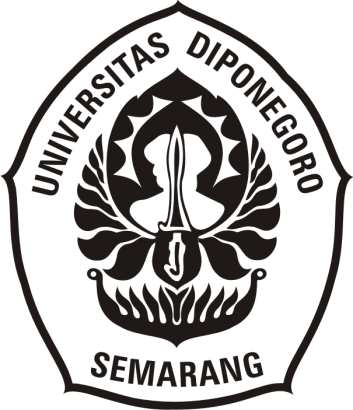 ANALISIS KONTRASTIF ABREVIASI DALAMBAHASA JEPANG DAN BAHASA JAWA日本語とジャワ語の略語の対象分析SKRIPSIOleh :Zaininurul Muslichatul Badriyah13050116120007PROGRAM STUDI S-1 BAHASA DAN KEBUDAYAAN JEPANGFAKULTAS ILMU BUDAYAUNIVERSITAS DIPONEGORO2020ANALISIS KONTRASTIF ABREVIASI DALAMBAHASA JEPANG DAN BAHASA JAWA日本語とジャワ語の略語の対象分析SKRIPSIDiajukan sebagai Salah Satu Syarat untuk Memenuhi Ujian Sarjana Program S1 Linguistik dalam Ilmu Bahasa dan Kebudayaan Jepang Fakultas Ilmu BudayaUniversitas DiponegoroOleh :Zaininurul Muslichatul Badriyah13050116120007PROGRAM STUDI S-1 BAHASA DAN KEBUDAYAAN JEPANGFAKULTAS ILMU BUDAYAUNIVERSITAS DIPONEGORO2020HALAMAN PERNYATAANDengan sebenarnya, penulis menyatakan bahwa skripsi ini disusun tanpa  mengambil bahan hasil penelitian baik untuk memperoleh suatu gelar sarjana atau diploma yang sudah ada di universitas lain maupun hasil penelitian lainnya. Penulis juga menyatakan bahwa skripsi ini tidak mengambil bahan dari publikasi atau tulisan orang lain kecuali yang sudah disebutkan dalam rujukan dan dalam Daftar Pustaka. Penulis bersedia menerima sanksi jika terbukti melakukan plagiasi / penjiplakan.Semarang, 9 Agustus 2020Penulis,  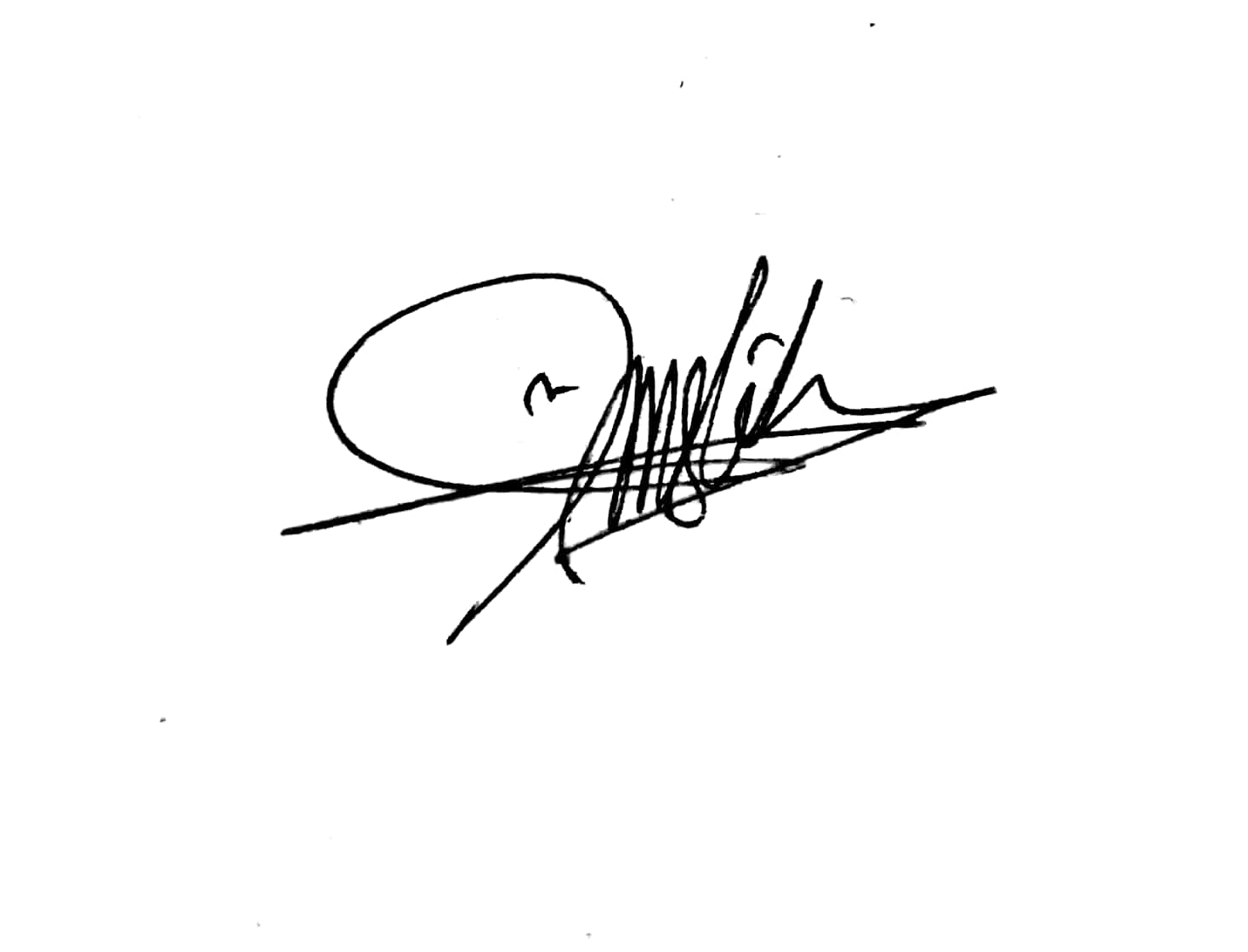 Zaininurul Muslichatul BadriyahHALAMAN PERSETUJUANDisetujui oleh:Dosen Pembimbing I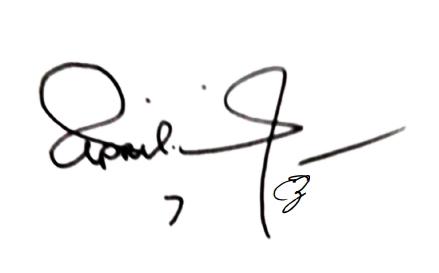 Elizabeth Ika Hesti ANR, S.S., M.HumNIP. 197504182003122001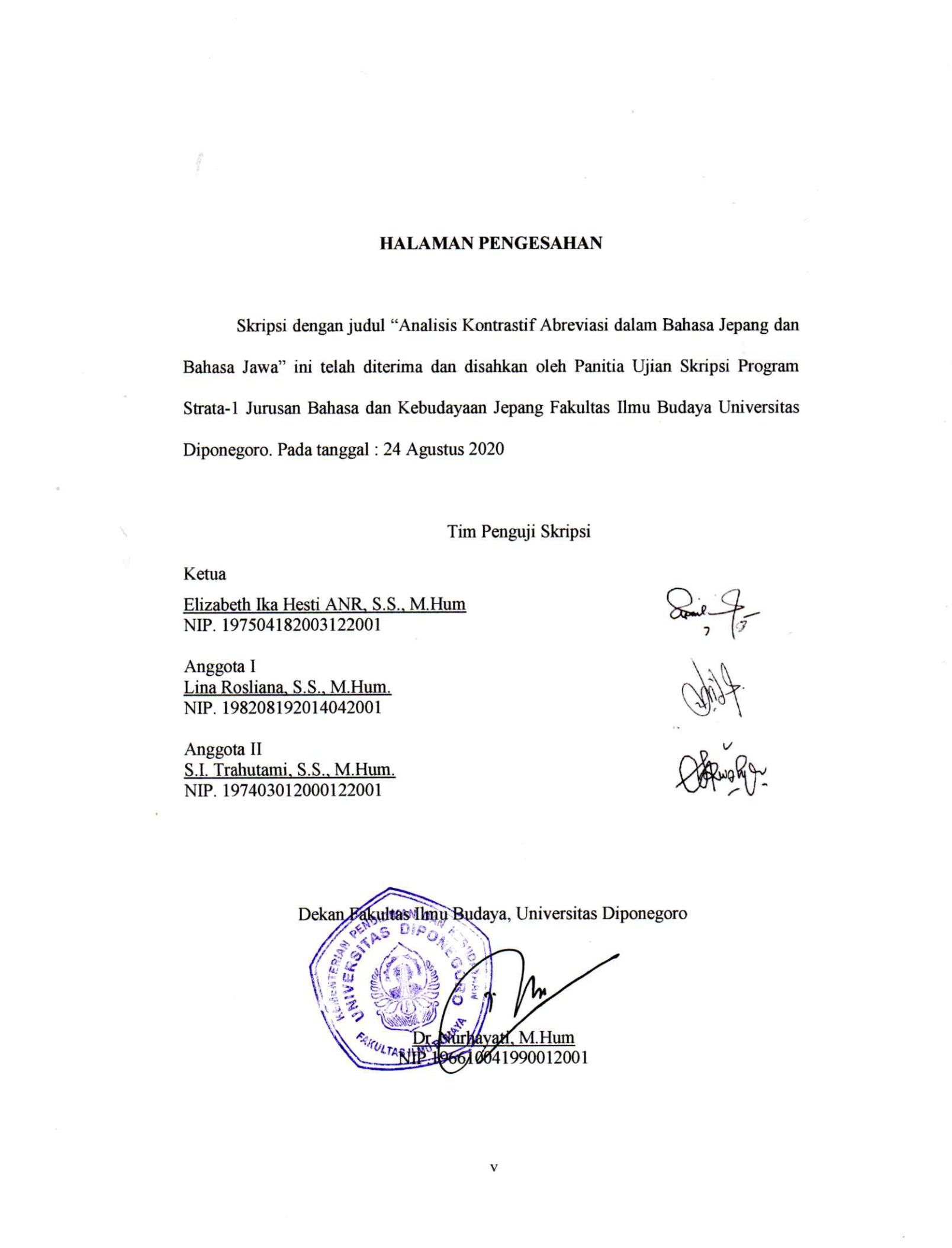 MOTTO“Patience is needed when you want to achieve a success.”(Unknown)“Do the best and pray. God will take care of the rest.”(Unknown)“There is no limit of struggling.”(Unknown)“Better to feel how hard education is at this time rather than fell the bitterness of stupidly, later.”(Unknown)PERSEMBAHANDengan kerendahan hati, penulis persembahkan sebuah karya sederhana ini untuk Allah SWT atas segala rahmat dan hidayah-Nya yang dilimpahkan serta untuk orang-rang yang tiada henti dan dengan tulus memberikan semangat, dukungan, serta doa, yaitu :Ibu dan Bapak, terimakasih atas untaian doa, dukungan, perhatian, serta kasih sayang yang tiada henti selalu mengiringi langkahku. Terimakasih atas kesabaran, ketulusan, serta perjuangan yang engkau curahkan untuk merawat dan mendidikku.Kakak dan adik, terimakasih telah mendukung serta menjadi motivasi untuk menyelesaikan skripsi ini.Seluruh keluarga yang telah membantu dan mendukung dalam berbagai hal.Elizabeth Ika Hesti ANR, S.S., M.Hum selaku dosen pembimbing dalam penulisan skripsi ini. Terimakasih atas waktu dan kesabaran yang telah Sensei berikan kepada saya selama bimbingan hingga terselesaikannya skripsi ini.PRAKATAPuji syukur kehadirat Allah SWT, atas rahmat dan hidayahNya penulis dapat menyelesaikan skripsi sebagai syarat kelulusan program S1 Bahasa dan Kebudayaan Jepang Universitas Diponegoro. Skripsi dengan judul “Analisis Kontrastif Abreviasi dalamBahasa Jepang dan Bahasa Jawa” ini tidak dapat diselesaikan dengan baik oleh penulis tanpa bimbingan, dukungan, dan doa dari berbagai pihak. Oleh karena itu, penulis ingin mengucapkan terimakasih kepada:Dr. Nurhayati, M.Hum selaku dekan Fakultas Ilmu Budaya Universitas DiponegoroBudi Mulyadi, S.Pd., M.Hum selaku Ketua Jurusan S1 Bahasa dan Kebudayaan Jepang Universitas DiponegoroElizabeth Ika Hesti A.N.R, S.S., M.Hum selaku dosen pembimbing dalam penulisan skripsi ini. Terimakasih banyak atas waktu, kesabaran, saran, bantuan, dan doa yang telah diberikan kepada penulis selama ini.Yuliani Rahmah, S.Pd., M.Hum selaku dosen wali. Terimakasih banyak atas kesabaran, arahan, motivasi, dan doa yang telah diberikan kepada penulis.Seluruh dosen Bahasa dan Kebudayaan Jepang Fakultas Ilmu Budaya Universitas Diponegoro. Terimakasih banyak atas ilmu, kesabaran, motivasi, dan doa yang telah diberikan kepada penulis selama ini.Keluarga tercinta bapak, ibu, kakak, dan adik. Terimakasih banyak atas doa, kasih sayang, dan dukungannya.Teman-teman Bahasa dan Kebudayaan Jepang angkatan 2016. Terimakasih atas bantuan, kebaikan, saran, canda, tawa, serta dukungannya selama ini.Teman-teman Ekobis, Himawari. Terimakasih banyak atas kebaikan, canda tawa, dan dukungannya selama ini.Teman-teman KKN Karangsari. Terimakasih banyak untuk bantuan dan dukungannya.Teman-teman seperjuangan yang tidak bisa disebutkan satu per satu.Semua pihak yang telah membantu dalam penulisan skripsi ini. Terimakasih banyak atas bantuan, dukungan, serta doa yang telah diberikan selama penulisan skripsi ini.Semarang, 9 Agustus 2020PenulisZaininurul Muslichatul BadriyahDAFTAR ISIHALAMAN JUDUL………………………………………………………   iiHALAMAN PERNYATAAN……………………………………………..   iiiHALAMAN PERSETUJUAN…………………………………………….   ivHALAMAN PENGESAHAN……………………………………………..   vMOTTO…………………………………………………………………….  viPERSEMBAHAN…………………………………………………………  viiPRAKATA………………………………………………………………..  viiiDAFTAR ISI……………………………………………………………….  xINTISARI…………………………………………………………………. xiiiABSTRACT………………………………………………………………… xivBAB I PENDAHULUANLatar Belakang Permasalahan………………………………………  1Latar Belakang……………………………………………...  1Rumusan Masalah…………………………………………..  5Tujuan Penelitian……………………………………………………  5Ruang Lingkup Penelitian…………………………………………..  5Metode Penelitian…………………………………………………...  6Metode Pengumpulan Data…………………………………  6Metode Analisis Data……………………………………….  6Metode Penyajian Data……………………………………..  7Manfaat Penelitian………………………………………………….  7Sistematika Penulisan………………………………………………  8BAB II TINJAUAN PUSTAKA DAN KERANGKA TEORITinjauan Pustaka………………………………………………......  10Kerangka Teori…………………………………………………….  102.2.1 Morfologi (Keitairon／形態論)……………………………..  122.2.2 Proses Pembentukan Kata (Gokeisei／ご形成)…………......  132.2.3 Abreviasi dalam Bahasa Jepang…………………………… …. 142.2.3.1 Ryakugo……………………………………………… … 142.2.3.2 Toujigo………………………………………………….  212.2.4 Proses Morfologis Bahasa Jawa………………………………  212.2.5 Perubahan Bunyi Pada Bentuk Morfem………………………  222.2.6 Abreviasi dalam Bahasa Jawa…………………………….......  242.2.7 Analisis Kontrastif…………………………………………….  32BAB III ANALISIS BENTUK ABREVIASI BAHASA JEPANG DANBAHASA JAWA3.1 Proses Pembentukan Abreviasi dalam Bahasa Jepang dan Bahasa Jawa …..343.1.1 Proses Pembentukan Abreviasi dalam Bahasa Jepang………...  343.1.2 Proses Pembentukan Abreviasi dalam Bahasa Jawa……………. 543.2 Persamaan dan Perbedaan Abreviasi dalam Bahasa Jepang dan Bahasa Jawa…………………………………………………………………… 76BAB IV PENUTUPSimpulan…………………………………………………………... 80Saran………………………………………………………………. 82YOUSHI………………………………………………………………………  83DAFTAR PUSTAKA…………………………………………………………. 86LAMPIRAN…………………………………………………………………....87BIODATA PENULIS…………………………………………………………. 94INTISARIBadriyah, Zaininurul Muslichatul. 2020. “Analisis Kontrastif Abreviasi dalam Bahasa Jepang dan Bahasa Jawa”. Skripsi.Program Studi S1 Bahasa dan Kebudayaan Jepang. Universitas Diponegoro. Dosen Pembimbing Elizabeth Ika Hesti A.N.R, S.S, M.Hum.Skripsi ini membahas mengenai “Analisis Kontrastif Abreviasi dalam Bahasa Jepang dan Bahasa Jawa”. Penelitian ini bertujuan untuk mendeskripsikan proses pembentukan abreviasi dalam bahasa Jepang dan bahasa Jawa serta mendeskripsikan persamaan dan perbedaan abreviasi dalam bahasa Jepang dan bahasa Jawa.Penulis memperoleh data dari situs asahi.com dan majalah panjebar semangat.Metode yang digunakan dalam analisis data adalah metode agih dengan teknik bagi unsur langsung yang kemudian dilanjutkan dengan teknik kontrastif.Abreviasi dalam bahasa Jepang dan bahasa Jawa mempunyai 6 kesamaan bentuk berupa penghapusan bagian awal, penghapusan bagian tengah, penghapusan bagian akhir, penghapusan sebagian kata, singkatan dibaca seperti kata, dan singkatan dibaca per huruf. Sedangkan terdapat 3 bentuk abreviasi yang tidak ditemukan dalam bahasa Jepang dan 4 bentuk yang tidak ditemukan dalam bahasa Jawa.Kata Kunci : kontrastif, abreviasi, bahasa Jepang, bahasa JawaABSTRACTBadriyah, Zaininurul Muslichatul. 2020. “Contrastive Analysis of Abbreviations in Japanese Language and Javanese Language”. Skripsi.Japanese Language and Culture Study.Diponegoro University.Advisor Elizabeth Ika Hesti A.N.R, S.S, M.Hum.This research discusses "Contrastive Analysis of Abbreviations in Japanese and Javanese". The purpose of this research is to describe the process of forming abbreviations in Japanese and Javanese, as well as to describe the similarities and differences in abbreviations in Japanese and Javanese.The data are gathered from asahi.com and panjebar semangat magazine. The methods that will be used on this analysis are agih method to divide each direct elements and then the data will be compared using contrastive technique.Abbreviations on Japanese language and Javanese language contain 6 similarities of abbreviation, such as removal on the beginning of the word, removal on the middle of the word, removal on the ends of the word, partial removal of word, abbreviations that reads like a word, and abbreviations that read by each letter. Meanwhile, there is 3 abbreviation that cannot be found on Japanese language and 4 abbreviation that cannot be found on Javanese language.Keywords: abbreviation, contrastive, Japanese language, Javanese languageBAB IPENDAHULUAN1.1	Latar Belakang dan Permasalahan1.1.1	Latar BelakangBahasa merupakan komponen terpenting dalam kehidupan manusia, karena bahasa digunakan sebagai media untuk berkomunikasi dengan seseorang, baik secara lisan maupun tertulis.Oleh karena itu, bahasa tidak pernah lepas dari manusia, karena tidak ada kegiatan manusia yang tidak disertai dengan bahasa.Terdapat berbagai macam bahasa di dunia, karena setiap negara memiliki bahasa yang berbeda-beda.Setiap bahasa pasti mempunyai keunikan tersendiri, seperti struktur kalimat yang berbeda dari masing-masing bahasa, kemudian pelafalan katanya, atau yang lainnya.Ilmu yang mengkaji tentang bahasa disebut linguistik.Linguistik dalam bahasa Jepang disebut dengan gengogaku / 言語学.Cabang-cabang linguistik terdiri dari fonetik (onseigaku / 音声学), fonologi (on-in-ron / 音韻論), morfologi (keitairon / 形態論), sintaksis (tougoron/sintakusu / 統語論), semantik (imiron / 意味論), pragmatik (goyouron / 語用論), dan sosiolinguistik (shakaigengogaku / 社会言語学).Seperti yang telah disebutkan, salah satu tataran linguistik yaitu morfologi (keitairon/  形態論) mengkaji tentang kata (tango / 単語) dan proses pembentukannya (gokeisei / 語形成). Objek yang dikaji adalah kata dan morfem.Morfem merupakan satuan bahasa terkecil yang memiliki makna dan tidak bisa dipecahkan lagi ke dalam satuan makna yang lebih kecil lagi.Sedangkan kata merupakan satuan bahasa yang terbentuk dari satu buah morfem atau lebih. Proses pembentukan kata dalam bahasa Jepang terdiri dari empat macam, yaitu kata turunan, kata majemuk, pemendekan yang berupa suku kata dari kosakata aslinya / akronim, dan singkatan huruf pertama dalam alfabet.Dua dari empat proses pembentukan kata, yakni akronim (ryakugo / 略語)dan singkatan huruf pertama dalam alfabet (toujigo / 頭字語)merupakan pembentukan kata dengan cara pemendekan. Pemendekan kata biasa disebut dengan istilah abreviasi. Menurut Kridalaksana (2008:1), abreviasi merupakan proses morfologis yang berupa penanggalan satu atau beberapa bagian leksem, sehingga terjadi bentuk baru yang berstatus kata. Abreviasi ini sering digunakan dalam keseharian masyarakat pada umumnya.Alasan yang mendukung mengapa abreviasi ini sering digunakan ialah karena untuk mempermudah pengucapan dalam berkomunikasi baik secara lisan maupun tulisan.Berikut beberapa contoh abreviasi yang sering digunakan dalam kehidupan sehari-hari, baik dalam bahasa Jepang maupun bahasa Jawa.Data 1アニメ			アニメ（ーション）	Animeeshon		anime(eshon)		Animeeshon merupakan bentuk kata serapan dari kata animation yang mempunyai makna ‘kartun / animasi’.Bentuk pemendekan dilakukan dengan menghilangkan suku kata bagian akhir.Data 2Tenanan 		tenan(an)Tenan merupakan bentuk abreviasi dari kata tenanan yang mempunyai makna ‘sungguhan’. Bentuk pemendekan ini dilakukan dengan cara menghilangkan suku kata bagian akhir.Dilihat dari penjelasan dua data diatas, terdapat persamaan struktur pada kata anime dan tenan, yakni melakukan proses abreviasi dengan cara menghilangkan suku kata bagian akhirnya. Selain itu, terdapat juga abreviasi dari gabungan kata dalam bahasa Jepang maupun bahasa Jawa, seperti pada kata berikut.Data 3おたんおめ		おたん（じょうび）　おめ（でとう）Otanome 		otan(joubi) ome(detou)Otanome merupakan bentuk pemendekan dari gabungan kata, yakni otanjoubi omedetou yang mempunyai makna ‘selamat ulang tahun’.Selain otanome, terdapat bentuk pemendekan lain dengan proses pemendekan yang sama, yakni otaome. Pemendekan dilakukan dengan cara menghilangkan suku kata bagian akhir dari masing-masing kata.Data 4Ratu		ra(i) tu(wo)Ratu merupakan bentuk pemendekan dari gabungan kata, yakni rai tuwo yang mempunyai makna ‘wajah tua’. Pemendekan dilakukan dengan cara menghilangkan suku kata bagian akhir dari masing-masing kata.Dilihat dari penjelasan dua data di atas, terdapat persamaan struktur pada kata otanome dan ratu, yakni proses abreviasi dilakukan dengan cara menghilangkan suku kata bagian akhir dari masing-masing kata yang terdapat pada gabungan kata.Dilihat dari beberapa contoh bentuk pemendekan kata dalam bahasa Jepang dan bahasa Jawa diatas, terdapat persamaan yaitu pemendekan kata dilakukan dengan menghilangkan suku kata pada setiap katanya. Selain adanya persamaan antara abreviasi dalam bahasa Jepang dan bahasa Jawa, terdapat pula perbedaan, salah satu contohnya yaitu:Data 5おなかついた			おなか（が）ついたOnaka tsuita			onaka(ga)tsuitaOnaka tsuita mempunyai makna sama dengan onaka ga tsuita, yakni ‘lapar’. Abreviasi pada kata ini termasuk dalam kategori pemendekan kompleks dengan bagian yang dilesapkan bukan berasal dari kata. Abreviasi dilakukan dengan cara melesapkan partikel yang terdapat dalam gabungan kata.Bentuk abrevasi seperti kata di atas tidak ditemukan dalam bahasa Jawa dikarenakan dalam bahasa Jawa tidak terdapat partikel sebagai penghubung antar kata dalam suatu kalimat.Berdasarkan latar belakang permasalahan tersebut, penulis tertarik untuk melakukan analisis kontrastif abreviasi bahasa Jepang dan bahasa Jawa.Analisis kontrastif dalam bahasa Jepang disebut taishou gengogaku.Menurut Sutedi (2011:221) analisis kontrastif dapat disebut juga analisis perbandingan.Analisis kontrastif ini merupakan kajian linguistik yang bertujuan untuk mendeskripsikan persamaan dan perbedaan dua bahasa yang berbeda.Deskripsi mengenai persamaan dan perbedaan ini kedepannya akan bermanfaat untuk pengajaran kedua bahasa sebagai bahasa asing.1.1.2	Rumusan MasalahSuatu penelitian harus dirumuskan agar pembahasannya lebih sistematis dan berguna bagi pengarah penelitian. Oleh karena itu berdasarkan latar belakang di atas penulis merumuskan masalah sebagai berikut: Bagaimana proses pembentukan abreviasi dalam bahasa Jepang dan bahasa Jawa? Bagaimana persamaan dan perbedaan bentuk abreviasi dalam bahasa Jepang dan bahasa Jawa?1.2	Tujuan PenelitianSesuai dengan rumusan masalah yang telah diuraikan, maka tujuan penelitian ini adalah sebagai berikut:Menjelaskan proses pembentukan abreviasi dalam bahasa Jepang dan bahasa Jawa.Mendeskripsikan persamaan dan perbedaan bentuk abreviasi dalam bahasa Jepang dan bahasa Jawa.1.3	Ruang Lingkup PenelitianUntuk menghindari ruang lingkup penelitian yang terlalu luas, dalam penelitian ini penulis membatasi ruang lingkup pembahasannya.Sehingga, pada penelitian ini penulis akan menganalisis kontrastif hanya secara morfologis, yakni bentuk dan struktur sebuah kata. Penelitian ini tidak membahas mengenai bagaimana bunyi, makna, maupun penggunaannya dalam sebuah kata.1.4	Metode PenelitianMenurut Djajasudarma (2010:4), metode penelitian adalah alat, prosedur, dan teknik yang dipilih dalam melaksanakan penelitian (dalam mengumpulkan data). Metode ini digunakan untuk memudahkan peneliti  dalam melakukan penelitian. Metode yang digunakan dalam penelitian ini adalah metode deskriptif karena data yang diperoleh berupa kosakata.Pada penelitian ini tahap-tahap yang harus dilakukan meliputi, pengumpulan data, analisis data, serta penyajian data.1.4.1	Metode Pengumpulan DataMetode yang digunakan untuk mengumpulkan data dalam penelitian ini adalah studi pustaka. Metode ini dilakukan dengan cara membaca situs online berbahasa Jepang yaitu asahi.com. Selain itu, untuk data berbahasa Jawa diperoleh dari Majalah Penjebar Semangat.Data yang dikumpulkan mencakup semua kata yang mengandung bentuk abreviasi, termasuk wakamono kotoba.Teknik yang digunakan dalam penelitian ini adalah teknik catat.Dari data yang diperoleh kemudian dipahami bagian mana saja yang mengandung abreviasi, kemudian dicatat dan diklasifikasikan sesuai dengan bentuk-bentuk abreviasi yang ada.1.4.2	Metode Analisis DataMetode analisis yang digunakan dalam penelitian ini adalah metode agih.Metode agih adalah metode yang alat penentunya bagian dari bahasa yang bersangkutan itu sendiri (Sudaryanto, 2018:18).Sudaryanto juga menambahkan bahwa metode agih dibedakan menjadi dua teknik, yaitu teknik dasar dan teknik lanjutan. Dalam penelitian ini menggunakan teknik dasar BUL (Bagi Unsur Langsung) yang dilakukan dengan cara membagi satuan lingual datanya menjadi beberapa bagian atau unsur, dan unsur-unsur yang bersangkutan dipandang sebagai bagian yang langsung membentuk satuan lingual yang dimaksud (Sudaryanto, 2018:37).Setelah menggunakan teknik BUL, kemudian dilanjutkan dengan teknik kontrastif.Analisis kontrastif merupakan kegiatan membandingkan struktur bahasa pertama dan bahasa kedua untuk mengidentifikasi perbedaan kedua bahasa tersebut (Tarigan, 2009:2).Pada analisis kontrastif ini dilakukan dalam dua tahapan.Pada tahap pertama yaitu, data dari masing-masing bahasa dianalisis secara terpisah.Kemudian di tahap kedua membandingkan persamaan dan perbedaan karakteristik berdasarkan hasil analisis dari masing-masing bahasa tersebut.1.4.3	Metode Penyajian DataMetode penyajian data dilakukan dengan tujuan untuk memaparkan hasil dari penelitian yang telah dilakukan.Pada penelitian ini, metode yang digunakan adalah metode deskriptif. Metode ini dilakukan dengan cara menjabarkan hasil analisis menggunakan kata-kata sehingga mudah dipahami oleh pembaca.1.5	Manfaat PenelitianPenulis berharap penelitian ini dapat memberikan manfaat bagi penulis sendiri maupun para pembaca terutama pembelajar bahasa Jepang.Adapun manfaat penelitian ini adalah sebagai berikut.Dapat memberikan penjelasan secara terperinci mengenai persamaan dan perbedaan abreviasi dalam bahasa Jepang dan bahasa Jawa.Dapat membantu menambah referensi pembelajaran dalam bidang morfologi, khususnya abreviasi.1.6	Sistematika PenulisanBagian awal dari penelitian ini meliputi sampul, halaman judul, halaman persetujuan, halaman pengesahan, halaman motto dan persembahan, abstrak, dan daftar isi. Pada bagian isi terdiri dari empat bab, yaitu pendahuluan, tinjauan pustaka dan kerangka teori, pembahasan dan hasil analisis, serta penutup yang berisi simpulan dan saran.BAB I		PENDAHULUANBerisi tentang latar belakang masalah, rumusan masalah, tujuan penelitian, manfaat penelitian, ruang lingkup penelitian, metode penelitian serta sistematika penulisan.BAB II		TINJAUAN PUSTAKA DAN KERANGKA TEORIBerisi tinjauan pustaka dari hasil penelitian terdahulu yang berhubungan dengan objek penelitian serta teori yang digunakan dalam penelitian.Pada landasan teori berisi tentang penjelasan mengenai morfologi, abreviasi dalam bahasa Jepang, abreviasi dalam bahasa Jawa, dan juga analisis kontrastif menurut para ahli.BAB III		PEMBAHASAN DAN ANALISISBerupa pembahasan, analisis, pengklasifikasian serta membandingkan data yang diperoleh untuk menemukan perbandingan antara abreviasi dalam bahasa Jepang maupun dalam bahasa Jawa.BAB IV		PENUTUPBerisi simpulan yang didapatkan dari penelitian yang berupa perbedaan dan persamaan abreviasi dalam bahasa Jepang dan bahasa Jawa.Kemudian saran yang bisa dijadikan tema untuk penelitian selanjutnya.Bagian akhir dari penelitian ini berupa daftar pustaka dan lampiran.BAB IITINJAUAN PUSTAKA DAN KERANGKA TEORITinjauan PustakaTerdapat beberapa penelitian terdahulu yang berhubungan dengan proses pembentukan kata, khususnya abreviasi. Namun dari beberapa penelitian tersebut, sebagian besar hanya membahas abreviasi dalam  bahasa Jepang saja atau bahasa Jawa saja. Sehingga belum ada yang menganalisis kontrastif abreviasi dalam bahasa Jepang dan bahasa Jawa.Adapun beberapa pustaka yang mendasari penelitian ini, diantaranya sebagai berikut.Penelitian dari Bilal (2017) dalam skripsinya yang berjudul “Analisis Kontrastif Abreviasi dalam Bahasa Jepang dan Bahasa Indonesia”. Skripsi ini membahas mengenai proses pembentukan serta perbedaan abreviasi dalam bahasa Jepang dan bahasa Indonesia. Kesimpulan yang didapat dari 51 data yang digunakan adalah abreviasi dalam bahasa Jepang dan bahasa Indonesia memiliki delapan persamaan dan sebelas perbedaan. Delapan persamaan tersebut yaitu, keduanya sama-sama memiliki abreviasi yang tidak dibaca secara utuh, dibaca secara utuh, pengekalan dua sampai empat huruf pertama, pengekalan huruf pertama dari tiap suku kata, pelesapan sebagian, gabungan bahasa asing, beberapa gabungan suku kata, dan sama-sama mengalami perubahan penulisan. Selanjutnya untuk sebelas perbedaannya, yaitu dalam bahasa Jepang terdapat pelesapan partikel sedangkan dalam bahasa Indonesia tidak ditemukan, pelesapan konjungsi dalam bahasa Indonesia yang tidak ditemukan dalam bahasa Jepang, kemudian dalam bahasa Jepang terdapat abreviasi perubahan cara baca kanji yang tidak ditemukan dalam bahasa Indonesia, dan lain sebagainya.Selain itu, terdapat juga penelitian dari Musaa’adah dan Saputri (2019) dari jurnal yang berjudul “Bentuk-Bentuk Abreviasi dalam Bahasa Jawa”.Penelitian ini membahas mengenai abreviasi dengan objek kajian bahasa Jawa.Data yang digunakan dalam penelitian ini berasal dari Majalah Penjebar Semangat edisi 3 Oktober 2015.Hasil dari penelitian ini yaitu terdapat tiga bentuk abreviasi dalam tuturan bahasa Jawa dan media tulis.Tiga bentuk tersebut yakni aferesis, sinkop, dan apokop.Data terbanyak terdapat pada abreviasi bentuk aferesis.Perbedaan penelitian terdahulu yang pertama dengan penelitian ini adalah objek bahasa kedua yang dikontrastifkan dengan bahasa Jepang. Sedangkan perbedaan untuk penelitian kedua dengan penelitian ini yaitu pada penelitian terdahulu hanya terfokus pada objek bahasa Jawa, sehingga tidak terdapat unsur kontrastif dengan bahasa lain. Dengan demikian dalam penelitian ini  penulis akan menganalisis dengan cara mengkontrastifkan abreviasi dalam bahasa Jepang dengan abreviasi dalam bahasa Jawa.Kerangka TeoriSesuai dengan rumusan masalah dalam penelitian ini, penulis akan memaparkan teori yang berhubungan dengan penelitian, yaitu teori mengenai morfologi, proses pembentukan kata, abreviasi dalam bahasa Jepang, serta abreviasi dalam bahasa Jawa.2.2.1	Morfologi (Keitairon / 形態論)Morfologi merupakan cabang linguistik yang mengkaji tentang kata dan proses pembentukan kata. Istilah morfologi dalam bahasa Jepang disebut keitairon / 形態論.Menurut Matthews (1991:9), morfologi adalah cabang tata bahasa yang berkaitan dengan struktur internal kata. Koizumi (1993:89) menyatakan bahwa morfologi adalah ilmu yang penelitiannya berpusat pada pembentukan kata.Kata (tango) adalah satuan bahasa terkecil dalam sebuah kalimat dan dapat berdiri sendiri.2.2.2	Proses Pembentukan Kata (Gokeisei / 語形成)Proses pembentukan kata atau proses morfemis dalam bahasa Jepang disebut gokeisei / 語形成. Menurut Sutedi (2011:46) proses pembentukan kata dalam bahasa Jepang terdiri dari empat macam, yaitu haseigo(派生語), fukugougo/gouseigo( 複合語 / 合成語), ryakugo /shouryaku (略語/省略), dan toujigo ( 頭字語).Kata Turunan(Haseigo / 派生語)Kata turunan merupakan kata yang terbentuk dari kata dasar yang diberi imbuhan, baik berupa prefiks, infiks, atau sufiks.Misalnya pada kata ocha yang terdiri dari prefiks o + nomina cha sehingga menghasilkan kata turunan ocha.Kata Majemuk(Fukugougo/Gouseigo / 複合語 / 合成語)Kata majemuk merupakan kata yang terbentuk dari dua kata dasar atau lebih.Misalnya pada kata tobidasu yang terdiri dari dua komponen verba tobi + verba dasu sehingga menghasilkan verba majemuk tobidasu.Akronim(Ryakugo / Shouryaku / 略語/省略)Akronim merupakan pemendekan yang dilakukan dengan cara menggabungkan suku kata atau huruf dari kosakata aslinya dan dilafalkan secara biasa tanpa dieja. Misalnya pada kata UNDIP (Universitas Diponegoro) yang dibaca /undip/ dan bukan /u/,/en/,/de/,/i/,/p/.Singkatan(Toujigo / 頭字語)Singkatan merupakan proses pemendekan yang berupa huruf pertama dalam alphabet atau gabungan huruf, baik dieja maupun tidak.  Misalnya pada kata BKJ  (Bahasa dan Kebudayaan Jepang) yang dibaca /be/,/ka/,/je/.2.2.3	Abreviasi dalam Bahasa JepangAbreviasi atau bentuk pemendekan kata dalam bahasa Jepang terbagi menjadi dua jenis, yakni ryakugo dan toujigo.Ryakugo / 略語Ryakugo adalah proses pemendekan kata yang terbentuk dari suku  kata yang berasal dari kosakata aslinya. Secara garis besar, ryakugo merupakan kata atau frase yang disingkat (Kindaichi, 1988:539).Kindaichi juga menambahkan bahwaryakugo dalam bahasa Jepang diklasifikasikan menjadi tiga jenis, yakni tanshiki shouryaku (pemendekan sederhana), fukushiki shouryaku (pemendekan dari gabungan kata), dan penyederhanaan istilah panjang.Pemendekan Sederhana (Tanshiki Shouryaku / 単式省略)Penghapusan di bagian awal (Jouryaku / 上略), contoh :hoomu（ホーム）dari kata purattohoomu（プラットホーム） ‘platform’baito (バイト)dari kata arubaito (アルバイト) ‘kerja paruh waktu’Penghapusan di bagian tengah (Chuuryaku / 中略), contoh : aishiteru（あいしてる）dari kata aishiteiru（あいしている）‘aku saayang kamu’gaijin (外人) dari kata gaikokujin (外国人)  ‘orang asing’. Meskipun memiliki makna yang sama, namun menurut orang Jepang pemendekan tersebut berbeda. Gaijinbiasa ditujukan untuk orang luar Asia. Sedangkan gaikokujin ditujukan untuk orang Asia.kattoku（買っとく）dari kata（買っておく）‘akan membeli’Penghapusan di bagian akhir (Geryaku / 下略), contoh :kone（コネ）dari kata konekushon（コネクション） ‘koneksi’terebi ( テレビ) dari kata terebishon (テレビション) ‘televisi’apo （アポ）dari kataapointomento（アポイントメント） ‘janji untuk bertemu’Penghapusan di bagian awal dan akhir (Jougeryaku / 上下略), contoh :yochiren (予知連) dari katajishinyochirenrakukai (地震予知連絡会) ‘pertemuan untuk memprediksi gempa’chuuhai （酎ハイ）dari kata sochuuhaiboru（そちゅうハイボール） ‘campuran dari beberapa jenis minuman beralkohol’meerumaga（メールマガ）dari kata denshimeerumagajin（電子メールマガジン） ‘buletin email’Pemendekan dari Gabungan Kata (Fukushiki Shouryaku / 複式省略)Pemendekan kompleks dengan bagian yang dilesapkan berasal dari kata, contoh :nyuushi (入試) dari kata nyuugakushiken(入学試験) ‘ujian masuk sekolah’tokkyuu（特急）dari kata tokubetsukyuukou（特別急行）‘kereta cepat terbatas’rimokon（リモコン）dari kata rimootokontorooru（リモートコントロール）‘remote control’Pemendekan kompleks dengan bagian yang dilesapkan bukan berasal kata, contoh :tsusan 1400 andatasseida（津算１４００安打達成だ）dari katatsusan ga 1400 andatasseida（津算が１４００安打達成だ）‘total pencapaiannya 1400 hit’kimi ga nozomu nara（君が望むなら）dari katakimi ga sore wo nozomu nara（君がそれを望むなら）‘jika itu yang kamu inginkan’choikari (ちょい借り) dari katachoitokariru (ちょいと借りる) ‘pinjam sebentar’Penyederhanaan istilah panjangPenyederhanaan istilah panjang tidak termasuk dalam kategori abreviasi, karena tidak ada bagian yang dipendekkan, melainkan diganti secara keseluruhan menjadi lebih ringkas.Sebagai contoh pada kata amerika (アメリカ) yang diganti dengan kata beikoku (米国).Sementara menurut A. E. Backhouse dalam jurnal Parafrase(2017:67), shouryakugo terbagi dalam dua jenis, yakni shouryakugosistem tunggal dan sistem ganda. Yang dimaksud dengan shouryakugo sistem tuggal adalah pemendekan kata yang hanya menghilangkan atau menyingkat satu bagian kata saja dari deret kata tersebut. Sedangkan shouryakugo sistem ganda adalah pemendekan yang terjadi di dua atau lebih bagian kata dari deret kata. Dari dua jenis tersebut, terbagi lagi menjadi beberapa jenis.Shouryakugo dengan sistem tunggal terbagi menjadi tiga jenis, yakni:語頭省略/ Gotou ShouryakuPemendekan pada awal kata, yakni pemendekan yang terjadi karena hilangnya unsur di depan kata, contoh :shain（社員）dari kata kaishain （会社員） ‘pegawai kantor’語中省略/ Gochuu ShouryakuPemendekan pada tengah kata, yakni pemendekan yang terjadi karena hilangnya unsur di tengah-tengah kata, contoh :ijin（イ人）dari kata Indoneshiajin（インドネシア人） ‘orang Indonesia’koukou（高校）dari kata koutougakkou（高等学校）‘sekolah menengah atas’kaisuuken （回数券）dari kata kaisuujoshaken（回数乗車券）‘tiket untuk kendaraan umum’語尾省略/ Gobi shouryakuPemendekan pada akhir kata, yakni pemendekan yang terjadi karena hilangnya unsur di akhir kata, contoh :shouene （省エネ）dari kata shouenerugii（省エネルギー） ‘penghematan energi’rihabiri （リハビリ）dari kata rihabiriteeshon（リハビリテーション）‘rehabilitasi’Sedangkan shouryakugo dengan sistem ganda terbagi menjadi dua jenis, yakni:Shouryakugodengan menghilangkan sebagian kata dari deret kata, yakni pemendekan dengan menghilangkan beberapa unsur kata yang terdapat dalam deret kata. Biasanya terdiri dari dua kata atau lebih, contoh :kyoudai（京大）dari kata kyouto daigaku（京都大学） ‘Universitas Kyouto’toudai（東大）dari kata toukyou daigaku（東京大学）‘Universitas Tokyo’aruchuu （ある中）dari kata arukooru chuudoku（アルコール中毒）‘kecanduan alkohol’Shouryakugo dengan menghilangkan selain satu kata, yakni pemendekan kata yang terjadi dengan menghilangkan satu kata dalam sebuah deret kata, dan hanya menyisakan sebuah kata baru, contoh :konbini（コンビニ） dari kata konbiniensu sutoa（コンビニエンスストア） ‘toko serbaguna’konsento（コンセント）dari katakonsento puragu（コンセントプラグ）‘stop kontak’. Kata puragu, mempunyai makna sendiri. Tetapi jika disatukan dengan konsento mempunyai makna yang dekat, karena konsento puragumerupakan satu paket.Toujigo / 頭字語Toujigo merupakan pemendekan huruf pertama yang dituangkan dalam huruf alfabet (Sutedi, 2011:46).Kindaichi (1988:539) juga menyebutkan pemendekan yang berasal dari huruf depan yang ditulis dalam alfabet dibagi menjadi dua, yakni secara keseluruhan dibaca sesuai dengan pelafalan seperti sebuah kata, misalnya pada kata JICA yang berasal dari kata Japan International Cooperation Agency, kemudian yang setiap hurufnya dibaca sesuai dengan pelafalannya, misalnya pada kata JF yang berasal dari kata Japan Foundationdibaca /je/,/ef/.2.2.4	Proses Morfologis Bahasa JawaProses perubahan morfologis pada umunya terdiri dari 3 bentuk, yakni afiksasi, reduplikasi, dan komposisi. (Subroto, 1991; Verhaar, 1987:52-64; Sudaryanto, 1991:15).AfiksasiProses afiksasi disebut juga sebagai proses pengimbuhan. Afiksasi terdiri dari prefiks (awalan/ater-ater), infiks (sisipan/seselan), sufiks (akhiran/panambang), konfiks (gabungan dua afiks).Contoh :m + biji = mbiji yang mempunyai makna ‘menilai’.Reduplikasi / Tembung RangkepReduplikasi disebut juga sebagai proses perulangan, yaitu perulangan bentuk atau kata dasar. Jenis reduplikasi dalam bahasa Jawa terdiri dari (1) dwilingga, dwilingga salin swara, trilingga, dan lingga semu.(2) dwipurna dan dwipurna salin swara. (3) dwiwasana. Contoh :mlaku-mlaku yang mempunyai makna ‘jalan-jalan’.Pemajemukan / Kompositum / Tembung CamboranPemajemukan merupakan proses bergabungnya dua atau lebih morfem asal, baik dengan imbuhan maupun tidak. Pemajemukan dalam bahasa Jawa terbagi menjadi dua jenis, yaitu tembung camboran wutuh dan tembung camboran tugel.Contoh :parang kusuma yang merupakan jenis kain batik.2.2.5	Perubahan Bunyi Pada Bentuk MorfemSebuah morfem dapat mengalami perubahan bunyi karena tuntutan keadaan kebahasaan tertentu.Perubahan tersebut dapat dilakukan untuk memenuhi kebutuhan kebahasaan yang sesuai. Menurut Sasangka (2018:20), jenis perubahan bunyi terbagi menjadi empat jenis, yakni penambahan fonem, penghilangan fonem, pergeseran fonem, dan variasi bebas.Penambahan Fonem / Panambahing SwaraPenambahan fonem dalam bahasa Jawa disebut panambahing swara.Penambahan fonem dibedakan menjadi tiga macam, yakni penambahan fonem di depan kata (protesis), penambahan fonem di tengah kata (epentesis), dan penambahan fonem di akhir kata (paragog). Misalnya pada kata jare ditambah fonem u, sehingga menjadi ujare yang mempunyai makna ‘katanya’.Penghilangan Fonem / Panyudaning SwaraPenghilangan fonem dalam bahasa Jawa disebut panyudaning swara.Penghilangan fonem dibedakan menjadi tiga macam, yakni penghilangan fonem pada awal kata (aferesis), penghilangan fonem pada tengah kata (sinkop), dan penghilangan fonem pada akhir kata (apokop). Misalnya suku kata awal pada kata bapak dihilangkan, sehingga menjadipak.Pergeseran Fonem / Gesehing SwaraPergeseran fonem dalam bahasa Jawa disebut gesehing swara.Penggeseran fonem dibedakan menjadi dua macam, yakni metasis (perubahan urutan fonem) dan disimilasi (perubahan fonem karna ada fonem yang sama). Misalnya pada kata wira-wiri menjadi riwa-riwi yang mempunyai makna ‘mondar-mandir’.Variasi BebasVariasi bebas merupakan perbedaan pengucapan fonem pada kata tanpa mengubah makna.Perbedaan tersebut terjadi karena pengaruh dialek pada setiap daerah. Menurut Sasangka (2018:23), variasi bebas mewujudkan perbedaan suara tanpa mengubah makna kata. Bentuk variasi vocal terbagi menjadi dua jenis yakni, variasi vokal dan variasi konsonan.Misalnya pada kata takon menjadi tekon yang mempunyai makna ‘bertanya’.2.2.6	Abreviasi dalam Bahasa JawaMenurut Sasangka (2018:21), abreviasi dalam bahasa Jawa dikenal dengan istilah panyudaning swara yang berarti ‘pengurangan kata’ atau plutan. Sasangka membagi abreviasi dalam bahasa Jawa menjadi tiga, yaitu aferesis, sinkop, dan apokop.AferesisAferesis merupakan bentuk pengurangan kata di bagian depan kata yang tidak menimbulkan perubahan makna, contoh :wong dari kata uwong yang berarti ‘manusia atau orang’mbok  dari kata simbok yang berarti ‘ibu’iso dari kata biso yang berarti‘bisa'SinkopSinkop merupakan bentuk pengurangan kata di bagian tengah kata yang tidak menimbulkan perubahan makna, contoh :sithik dari kata sethithik yang berarti ‘sedikit’njuk dari kata njaluk yang berarti ‘meminta’dhit dari kata dhuwit yang berarti ‘uang’ApokopApokop  merupakan bentuk pengurangan kata di bagian belakang kata yang tidak menimbulkan perubahan makna, contoh :mbak dari kata mbakyu yang berarti ‘kakak perempuan’bali dari kata balik yang berarti ‘kembali atau pulang’siku dari kata sikut yang berarti ‘siku’Sedangkan menurut Putri dalam jurnal Sutasoma(2014:8-9), abreviasi atau singkatan termasuk dalam bentuk-bentuk permainan bahasa dalam bahasa Jawa.Putri juga menyatakan bahwa abreviasi terdiri dari abreviasi huruf lafal per huruf, abreviasi huruf lafal kata biasa, dan abreviasi angka dan huruf.Abreviasi Huruf Lafal Per HurufAbreviasi huruf lafal per huruf merupakan permainan bahasa yang cara pembacaannya dilakukan dengan cara membaca huruf per huruf di dalamnya, contoh :ABG yang merupakan singkatan dari Anak Bakul Gedhangyang berarti ‘anak penjual pisang’. Proses abreviasi ini dilakukan dengan cara mengambil satu huruf pada setiap kata. Selain itu, cara pelafalannya pun juga dibaca per huruf, yakni /a/,/be/,/ge/.PS yang merupakan singkatan dari Panjebar Semangatyang mempunyai makna ‘penyebar semangat’. Panjebar Semangat merupakan nama majalah berbahasa Jawa. Proses abreviasi ini dilakukan dengan cara mengambil satu huruf pada setiap kata. Selain itu, cara pelafalannya pun juga dibaca per huruf, yakni /pe/,/es/.KBJ yang merupakan singkatan dari Kawruh Basa Jawayang mempunyai makna ‘pengetahuan Bahasa Jawa’. KBJ ini merupakan sumber pustaka Bahasa Jawa yang memuat kumpulan sari-sari bahasa Jawa. Proses abreviasi ini dilakukan dengan cara mengambil satu huruf pada setiap kata. Selain itu, cara pelafalannya pun juga dibaca per huruf, yakni /ka/,/be/,/je/.Abreviasi Huruf Lafal Kata BiasaAbreviasi huruf lafal kata biasa merupakan permainan bahasa yang dibentuk melalui cara abreviasi atau singkatan dengan mengambil huruf pertama pada beberapa kata dan dilafalkan sebagai kata, contoh :OBLO yang merupakan singkatan dari Organisasi Bocah Lali Omahmempunyai makna ‘organisasi anak lupa rumah’.OBLO ini merupakan istilah untuk serombongan anak yang suka bermain hingga lupa waktu untuk pulang ke rumah. Proses abreviasi ini dilakukan dengan cara mengambil huruf pertama dari setiap kata dan cara pelafalannya diucapkan biasa, tanpa dieja per huruf.HIK yang merupakan singkatan dari Hidangan Istimewa Kampung. Proses abreviasi ini dilakukan dengan cara mengambil huruf pertama dari setiap kata dan cara pelafalannya diucapkan biasa, tanpa dieja per huruf.DOI yang merupakan singkatan dari Dia Orang Istimewa. Proses abreviasi ini dilakukan dengan cara mengambil huruf pertama dari setiap kata dan cara pelafalannya diucapkan biasa, tanpa dieja per huruf.Abreviasi Angka dan HurufAbreviasi angka dan huruf merupakan permainan bahasa yang dibentuk dengan kombinasi huruf dan angka, contoh :3T yang merupakan singkatan dari Thenguk Thenguk Thokmempunyai makna ‘hanya duduk saja’. Proses abreviasi ini dilakukan dengan mengkombinasikan angka 3 dan huruf T.P3 yang merupakan singkatan dari Pembohong Penghianat Php. Proses abreviasi ini dilakukan dengan mengkombinasikan huruf P dan angka 3.Bapak2 yang merupakan singkatan dari Bapak Bapak. Proses abreviasi ini dilakukan dengan mengkombinasikan angka 2 dengan kata yang akan diulang.Selain tiga jenis abreviasi atau singkatan di atas, Putri juga menambahkan proses pemendekan lainnya, yakni akronim. Menurut Putri dalam jurnal Sutasoma (2014:9-12), akronim merupakan kependekan yang berupa gabungan huruf atau suku kata yang dilafalkan sebagai kata yang wajar.Akronim terdiri dari 5 jenis, yaitu sebagai berikut.Akronim Awal dan AwalPemendekan yang dilakukan dengan cara mengambil suku kata atau bagian awal beberapa kata yang membentuknya, contoh :telmidari kata telat mikir yang berarti ‘terlambat berpikir’ponpes dari katapondok pesantrenilkom dari kata ilmu komunikasiAkronim Awal dan TengahPemendekan yang dilakukan dengan cara mengambil suku kata bagian awal pada kata awal kemudian mengkombinasikannya dengan suku kata bagian tengah pada kata lainnya, contoh :marmos dari katamarai emosiyang berarti ‘membuat emosi’ilpus dari kata ilmu perpustakaanAkronim Awal dan AkhirPemendekan yang dilakukan dengan cara mengambil suku kata bagian awal pada kata awal kemudian mengkombinasikannya dengan suku kata bagian akhir pada kata lainnya, contoh :lugu dari kata lucu tur waguyang berarti ‘lucu dan kurang pantas’cerkak dari kata cerita cekakyang berarti ‘cerita pendek’jukir dari kata juru parkirAkronim Tengah dan AkhirPemendekan yang dilakukan dengan cara mengambil suku kata bagian tengah pada kata awal kemudian mengkombinasikannya dengan suku kata bagian akhir pada kata lainnya, contoh :kalem dari kata dikapak-kapakna gelemyang berarti ‘mau diperlakukan bagaimanapun’.Akronim Akhir dan AkhirPemendekan yang dilakukan dengan cara mengambil suku kata atau bagian akhir beberapa kata yang membentuknya, contoh :mbah ring nggo dari kata kumbah garing dingo yang berarti ‘cuci, kering, dipakai’dubang dari kata idu abangyang berarti ‘ludah berwarna merah’ndhekwur dari kata cendhek dhuwuryang berarti ‘pendek tinggi’Teori yang akan digunakan penulis dalam penelitian ini adalah gabungan teori dari Kindaichi dan A. E. Backhouse dalam jurnal Parafrase untuk pengolahan data berbahasa Jepang. Perpotongan dari kedua teori tersebut terletak pada proses pembentukan abreviasi gabungan kata. Kemudian untuk peristilahan yang akan digunakan adalah teori dari Kindaichi. Selanjutnya untuk pengolahan data berbahasa Jawa, penulis menggunakan gabungan teori dari Sasangka dan Putri dalam jurnal Sutasoma. Perpotongan dari kedua teori tersebut terletak pada proses pembentukan abreviasi gabungan kata. Kemudian untuk peristilahan yang akan digunakan adalah teori dari Sasangka untuk abreviasi kata dan teori Putri untuk abreviasi gabungan kata. Kompilasi dari kedua teori menyatakan bahwa abreviasi bahasa Jepang terbagi menjadi 9 jenis, yaitu :Penghapusan di bagian awal (jouryaku)Penghapusan di bagian tengah (chuuryaku)Penghapusan di bagian akhir (geryaku)Penghapusan di bagian awal dan akhir (jougeryaku)Pemendekan kompleks dengan melesapkan sebagian dari kata (fukushiki shouryaku)Pemendekan kompleks dengan melesapkan bagian bukan dari kata/partikel (fukushiki shouryaku)Pemendekan kompleks dengan melesapkan satu kata pada gabungan kata (fukushiki shouryaku)Singkatan dibaca per huruf (toujigo)Singkatan dibaca kata (toujigo)Sedangkan abreviasi bahasa Jawa terbagi menjadi 11 jenis :Penghapusan kata bagian depan (aferesis)Penghapusan kata bagian tengah (sinkop)Penghapusan kata bagian belakang (apokop)Abreviasi huruf lafal per hurufAbreviasi huruf lafal kata biasaAbreviasi angka dan hurufAkronim awal dan awalAkronim awal dan tengahAkronim awal dan akhirAkronim tengah dan akhirAkronim akhir dan akhir2.2.7	Analisis KontrastifAnalisis kontrastif dalam bahasa Jepang disebut dengan taishou gengogaku.Menurut Kridalaksana (2008:15), analisis kontrastif adalah metode sinkronis dalam analisis bahasa untuk menunjukkan persamaan dan perbedaan antara bahasa-bahasa atau dialek-dialek untuk mencari prinsip yang dapat diterapkan dalam masalah praktis, seperti pengajaran bahasa dan penerjemahan. Sementaramenurut Langacker dalam jurnal Arabi (2016:65), analisis kontrastif bertujuan mengidentifikasi segi-segi perbedaan atau ketidaksamaan yang kontras (mencolok) antara dua bahasa atau lebih yang diperbandingkan.Analisis kontrastif bertujuan untuk mencatat perbedaan konkret yang terdapat dalam kedua bahasa yang dibandingkan, kemudian dianalisis hingga kesepadanan dalam bahasa tersebut ditemukan.Sedangkan menurut Sutedi (2011:221), analisis kontrastif bertujuan untuk mendeskripsikan persamaan dan perbedaan dua bahasa yang berbeda.Secara garis besar, analisis kontrastif merupakan aktivitas atau kegiatan untuk membandingkan struktur bahasa ibu (B1) dengan struktur bahasa kedua (B2) untuk mengidentifikasi perbedaan-perbedaan di antara kedua bahasa (Tarigan, 2009:2).BAB IIIANALISIS BENTUK ABREVIASI BAHASA JEPANG DANBAHASA JAWA3.1	Proses Pembentukan Abreviasi dalam Bahasa Jepang dan BahasaJawaPada bab ini penulis memaparkan proses pembentukan abreviasi dalam bahasa Jepang dan bahasa Jawa dengan menggunakan beberapa data.3.1.1Proses Pembentukan Abreviasi dalam Bahasa JepangPenghapusan di Bagian Awal (Jouryaku)Proses pembentukan abreviasi jouryaku pada data ditemukan 3 buah, yakni baagaa (バーガー)berasal dari hanbaagaa (ハンバーガー) ‘burger’, nettoshoppu（ネットショップ）berasal dari intaanettoshoppu（インターネットショップ）‘toko online’, dan youshiki （洋式）berasal dari seiyoushiki （西洋式）‘gaya barat’.Data 1によると、は、をったダブルチーズバーガーだった。“Menurut Departemen Luar Negeri, makan siang itu dengandouble cheese burgermenggunakan daging sapi Amerika.”(asahi.com – 26Mei2019)Pada data 1 terdapat bentuk abreviasi penghapusan bagian awal (jouryaku), yakni baagaa (バーガー).Bentuk abreviasi tersebut berasal dari katahanbaagaa (ハンバーガー) yang mempunyai makna ‘burger’. Bentuk pemendekan ini dilakukan dengan cara menghapus suku kata di bagian awalyakni kata hanbaagaa, sehingga menjadi baagaa. Abreviasi ini dalam bahasa Jepang termasuk dalam kategori tanshiki shouryaku / pemendekan sederhana.Berikut adalah penjabaran bentuk dari abreviasi バーガー.Data 2フェイスブック（FB）の、フェイスブックジャパンは16、ネットショップをでできるサービスをでめたとした。‘Facebook Jepang, anak perusahaan Facebook (FB) AS, mengumumkan pada tanggal 16 bahwa mereka telah memulai layanan baru di Jepang untuk membuka toko online gratis.’(asahi.com – 17 Juni2020)Pada data 2 terdapat bentuk abreviasi penghapusan bagian awal (jouryaku), yakni nettoshoppu (ネットショップ).Bentuk abreviasi tersebut berasal dari kataintaanettoshoppu (インターネットショップ) yang mempunyai makna ‘toko online’. Bentuk pemendekan ini dilakukan dengan cara menghapus suku kata di bagian awalyakni kata intaanettoshoppu, sehingga menjadi nettoshoppu. Abreviasi ini dalam bahasa Jepang termasuk dalam kategori tanshiki shouryaku / pemendekan sederhana. Berikut adalah penjabaran bentuk dari abreviasi ネットショップ.Data 3トイレをめてたのも。‘Ini juga pertama kalinya saya melihat toilet bergaya Barat.’(asahi.com – 23 November2018)Pada data 3 terdapat bentuk abreviasi penghapusan bagian awal (jouryaku), yakni youshiki (洋式).Bentuk abreviasi tersebut berasal dari kataseiyoushiki (西洋式) yang mempunyai makna ‘gaya barat’. Bentuk pemendekan ini dilakukan dengan cara menghapus suku kata di bagian awalyakni kata seiyoushiki, sehingga menjadi youshiki. Abreviasi ini dalam bahasa Jepang termasuk dalam kategori tanshiki shouryaku / pemendekan sederhana.Berikut adalah penjabaran bentuk dari abreviasi洋式.Penghapusan di Bagian Tengah (Chuuryaku)Proses pembentukan abreviasi chuuryaku pada data ditemukan 2 buah, yakni koukou（高校）berasal dari koutougakkou（高等学校）‘sekolah menengah’dan densanki (でんさんき) berasal dari denshikeisanki（でんしけいさんき）‘komputer’.Data 4コロナウィルスのをけた、このの「１０２」（、）のがしたのは５２０。“dikarenakan terdapat penyebaran virus korona jenis baru, “Kejuaraan Bisbol SMA ke-102 di tingkat Nasional” pada musim panas ini (yang disponsori oleh Federasi Bisbol Sekolah Menengah Atas Jepang dan Asahi Shinbun) akan dibatalkan, hal tersebut diputuskan pada tanggal 20 Mei.(asahi.com – 7 Agustus2020)Pada data 4 terdapat bentuk abreviasi penghapusan bagian tengah (chuuryaku), yakni koukou (高校).Bentuk abreviasi tersebut berasal dari frasakoutougakkou (高等学校) yang mempunyai makna ‘sekolah menengah atas’. Bentuk pemendekan ini dilakukan dengan cara menghapus bagian tengah pada koutougakkou, sehingga menjadi koukou. Abreviasi ini dalam bahasa Jepang termasuk dalam kategori tanshiki shouryaku / pemendekan sederhana.Berikut adalah penjabaran bentuk dari abreviasi高校.Data 5のというがあったにしても、するにはかったのだ。‘Bahkan jika dia mengalami nasib buruk karena komputernya rusak,singkatnya, dia lemah.’Pada data 5 terdapat bentuk abreviasi penghapusan bagian tengah (chuuryaku), yakni densanki (電算機).Bentuk abreviasi tersebut berasal dari katadenshikeisanki (電子計算機) yang mempunyai makna ‘komputer’. Bentuk pemendekan ini dilakukan dengan cara menghapus suku kata di bagian tengahyakni kata denshikeisanki, sehingga menjadi densanki. Abreviasi ini dalam bahasa Jepang termasuk dalam kategori tanshiki shouryaku / pemendekan sederhana.Berikut adalah penjabaran bentuk dari abreviasi でんさんき.Penghapusan di Bagian Akhir (Geryaku)Proses pembentukan abreviasi geryaku pada data ditemukan 5 buah, yakni zemi (ゼミ) berasal dari zeminaaru (ゼミナール) ‘seminar’、kiro (キロ) berasal dari kiromeetoru (キロメートル) ‘kilometer’、rabo (ラボ) berasal dari raboratorii (ラボラトリー) ‘laboratorium’、suupaa (スーパー) berasal dari supaamaketto (スーパーマケット) ‘supermarket’、biru (ビル) berasal dari birudingu (ビルディング) ‘bangunan’. Namun pada analisis data di bawah, penulis hanya akan menjabarkan dua data, yaituゼミ (ゼミナール)danスーパー(スーパーマケット).Data 6は、のがされているのゼミのにしていた。‘Seorang pria menghadiri seminar perayaan wisuda di Universitas TeknologiKyoto di mana beberapa orang yang terinfeksi dikonfirmasi.’(asahi.com – 31 Maret 2020)Pada data 6 terdapat bentuk abreviasi penghapusan bagian akhir (geryaku), yakni zemi (ゼミ).Bentuk abreviasi tersebut berasal dari katazeminaaru (ゼミナール) yang merupakan kata serapan yang berasal dari bahasa Inggris yang mempunyai makna ‘seminar’. Bentuk pemendekan ini dilakukan dengan cara menghapus bagian akhir pada kata zeminaaru, sehingga menjadi zemi. Abreviasi ini dalam bahasa Jepang termasuk dalam kategori tanshiki shouryaku / pemendekan sederhana.Berikut adalah penjabaran bentuk dari abreviasi ゼミ.Data 7コンビニ１、スーパー１し５‘Toserba 10% berkurang, supermarket 10% meningkatkan penjualan bulanMei’.(asahi.com – 23Juni 2020)Pada data 7 terdapat bentuk abreviasi penghapusan bagian akhir (geryaku), yakni suupaa (スーパー).Bentuk abreviasi tersebut berasal dari katasuupaamaketto (スーパーマケット) yang merupakan kata serapan yang berasal dari bahasa Inggris yang mempunyai makna ‘supermarket’. Bentuk pemendekan ini dilakukan dengan cara menghapus bagian akhir pada kata suupaamaketto, sehingga menjadi suupaa. Abreviasi ini dalam bahasa Jepang termasuk dalam kategori tanshiki shouryaku / pemendekan sederhana.Berikut adalah penjabaran bentuk dari abreviasi スーパー.Penghapusan di Bagian Awal dan Akhir (Jougeryaku)Proses pembentukan abreviasi jougeryaku pada data ditemukan 1 buah, yakni kuubo (くうぼ) berasal dari koukuu bokan (こうくうぼかん) ‘kapal induk’.Data 8APによると、はのニミッツ級空母にているという。‘Menurut Associated Press, kapal itu menyerupai kapal induk militer kelas Nimitz AS.’(asahi.com – 31 Juli 2020)Pada data 8 terdapat bentuk abreviasi penghapusan bagian awal dan akhir (jougeryaku), yakni kuubo (くうぼ).Bentuk abreviasi tersebut berasal dari frasa koukuu bokan (こうくうぼかん) yang mempunyai makna ‘kapal induk’. Bentuk pemendekan ini dilakukan dengan cara menghapus bagian awal kata pertama dan bagian akhir kata keduapada kata koukuu bokan, sehingga menjadi kuubo. Abreviasi ini dalam bahasa Jepang termasuk dalam kategori tanshiki shouryaku / pemendekan sederhana.Berikut adalah penjabaran bentuk dari abreviasi くうぼ.Pemendekan Kompleks dengan Menghilangkan Sebagian dari Kata (Fukushiki Shouryaku)Proses pembentukan abreviasidengan menghilangkan sebagian dari kata pada data ditemukan 5 buah, yakni sekuhara (セクハラ) berasal dari sekushuaruharasumento (セクシュアルハラスメント) ‘pelecehan seksual’、pasokon (パソコン) berasal dari paasonarukonpyuutaa (パーソナルコンピューター) ‘komputer’、 rendora (連ドラ) berasal dari renzokudorama (連続ドラマ) ‘drama seri’、sotsuaru (卒アル) berasal dari sotsugyouarubamu (卒業アルバム) ‘album kelulusan’、dan touden (東電) berasal dari toukyoudenryoku (東京電力) ‘TEPCO’. Namun pada analisis data di bawah, penulis hanya akan menjabarkan dua data, yaitu セクハラ (セクシュアルハラスメント) dan卒アル (卒業アルバム).Data 9588「セクハラとじた」　‘Berdasarkan survei Dewan Pendidikan Prefektur Chiba, 588 siswa merasa dilecehkan secara seksual.’(asahi.com - 28 Mei 2020)Pada data 9 terdapat bentuk abreviasi dengan menghilangkan sebagian dari kata, yakni sekuhara (セクハラ).Bentuk abreviasi tersebut berasal dari frasa sekushuaru harasumento (セクシュアルハラスメント) yang merupakan kata serapan yang berasal dari bahasa Inggris yakni sexual harrasement yang mempunyai makna ‘pelecehan seksual’. Bentuk pemendekan ini dilakukan dengan cara menghilangkan sebagian kata dari setiap kata pada gabungan kata sekushuaru harasumento, sehingga menjadi sekuhara. Abreviasi ini dalam bahasa Jepang termasuk dalam kategori fukushiki shouryaku / pemendekan dari gabungan kata.Berikut adalah penjabaran bentuk dari abreviasi セクハラ.Data 10アル１００ベトナム、にも‘Album kelulusan 1 juta buku per tahun diperluas ke Vietnam dan Taiwan.’(asahi.com - 6Maret 2020)Pada data 10 terdapat bentuk abreviasi dengan menghilangkan sebagian dari kata, yakni sotsuaru (卒アル).Bentuk abreviasi tersebut berasal dari frasa sekushuaru sotsugyouarubamu (卒業アルバム)yang mempunyai makna ‘album kelulusan’. Bentuk pemendekan ini dilakukan dengan caramenghilangkan sebagian kata dari setiap kata pada gabungan kata sotsugyou arubamu, sehingga menjadi sotsuaru. Abreviasi ini dalam bahasa Jepang termasuk dalam kategori fukushiki shouryaku / pemendekan dari gabungan kata.Berikut adalah penjabaran bentuk dari abreviasi卒アル.Pemendekan Kompleks dengan Menghilangkan Frase (Fukushiki Shouryaku)Proses pembentukan abreviasidengan menghilangkan frasa pada data ditemukan beberapa buah, namun rata-rata berupa aisatsu atau bentuk salam. Sehingga penulis hanya menganalisis salah satu dari data tersebut, yakni ohayou (おはよう) yang berasal dari ohayougozaimasu (おはようございます) ‘selamat pagi’.Data 11「おはよう」「はいーー」とをかけてもってくるは「うん」だ。‘Bahkan jika Anda mengucapkan “Selamat pagi” atau “Ya kopi,” kata yang kembali adalah “Ya.”(asahi.com - 24 Mei 2019)Pada data 11 terdapat bentuk abreviasi dengan menghilangkan bagian bukan dari kata/frase, yakni ohayou (おはよう).Bentuk abreviasi tersebut berasal dari frasa ohayou gozaimasu (おはようございます) yang mempunyai makna ‘selamat pagi’. Bentuk pemendekan ini dilakukan dengan cara menghilangkan frase gozaimasu pada gabungan kata ohayou gozaimasu, sehingga menjadi ohayou. Abreviasi ini dalam bahasa Jepang termasuk dalam kategori fukushiki shouryaku / pemendekan dari gabungan kata.Berikut adalah penjabaran bentuk dari abreviasi おはよう.Pemendekan Kompleks dengan Menghilangkan Satu Kata pada Gabungan Kata (Fukushiki Shouryaku)Proses pembentukan abreviasidengan menghilangkan satu kata pada gabungan kata pada data ditemukan 2 buah, yakni depaato (デパート) berasal dari depaatomentosutoa (デパートメントストア) ‘toko serba ada’ dan shokku (ショック)berasal dari shokku abusoobaaショック（ショックアブソーバー）Data 12１４をに、のデパートでがまった。‘Sebelum 14 Februari, penjualan hari Valentine dimulai di sebuah department store di kota Okayama.’(asahi.com - 24 Januari 2019)Pada data 12 terdapat bentuk abreviasi dengan menghilangkan satu kata pada bagian kata, yakni depaato (デパート).Bentuk abreviasi tersebut berasal dari frasa depaatomento sutoa (デパートメントストア) yang merupakan kata serapan yang berasal dari bahasa Inggris yakni department store yang mempunyai makna ‘toko serba ada’. Bentuk pemendekan ini dilakukan dengan cara menghilangkan kata kedua pada gabungan kata depaatomento sutoa, sehingga menjadi depaato. Abreviasi ini dalam bahasa Jepang termasuk dalam kategori fukushiki shouryaku / pemendekan dari gabungan kata.Berikut adalah penjabaran bentuk dari abreviasi デパート.Data 13ショック（ショックアブソーバー）は すべてのにされているで、…‘Shock (shock absorber) adalah mekanisme yang melekat pada semua mobil,…’(asahi.com - 6 Juni 2018)Pada data 13 terdapat bentuk abreviasi dengan menghilangkan satu kata pada bagian kata, yakni shokku (ショック). Bentuk abreviasi tersebut berasal dari frasa shokkuabusoobaa (ショックアブソーバー) yang merupakan kata serapan yang berasal dari bahasa Inggris yakni shock absorber yang merupakan perangkat mekanis untuk menyerap dan meredam impuls shock atau bias disebut peredam kejut. Bentuk pemendekan ini dilakukan dengan cara menghilangkan kata kedua pada gabungan kata shokku abusoobaa, sehingga menjadi shokku. Abreviasi ini dalam bahasa Jepang termasuk dalam kategori fukushiki shouryaku / pemendekan dari gabungan kata. Berikut adalah penjabaran bentuk dari abreviasi ショック.Singkatan Dibaca Per Huruf (Toujigo)Proses pembentukan abreviasi toujigo pada data ditemukan 8 buah, yakni FG (Financial Group), NP (Nihongo Partner), PA (Parking Area), OL (Office Lady), SA (Service Area), SP (Short Program), ISU (International Skating Union),dan IAEA (Internataional Atomic Energy Agency). Namun pada analisis data di bawah, penulis hanya akan menjabarkan dua data, yaitu FG (Financial Group)dan IAEA (Internataional Atomic Energy Agency).Data 14NHKのに、みずほフィナンシャル・グループ（FG）のがばれた。‘Akinobu Maeda, mantan ketua Mizuho Financial Group terpilih sebagaiketua NHK.’ (asahi.com – 10 Desember 2019)Pada data 14terdapat bentuk abreviasi huruf lafal per huruf, yakni FG.Bentuk abreviasi tersebut berasal dari frasa Finansharu Guruupu yang merupakan kata serapan yang berasal dari bahasa Inggris Financial Group yang berarti ‘kelompok finansial’. Bentuk pemendekan ini dilakukan dengan cara mengambil huruf pertama pada setiap komponen, yakni komponen F yang berasal dari kata Finansharu dan komponen G berasal dari kata Guruupu. Abreviasi ini dalam bahasa Jepang termasuk dalam kategori toujigo yang dibaca dengan melafalkan tiap komponen. Sehingga abreviasi ini dilafalkan /ef/,/ji/. Berikut adalah penjabaran bentuk dari abreviasi FG.Data 15（IAEA）のにだった７にした（ゆきや）（２００９～１９）のをたたえ、そのをした「や・ー（）」がーにし、５にでを行った。‘Yukiya Amano, sebuah fasilitas yang dinamai berdasarkan pencapaian Tuan Yukiya Amano (2009-19), yang meninggal mendadak pada Juli tahun lalu ketika menjabat sebagai Direktur Eksekutif Badan Energi Atom Internasional (IAEA).’ (asahi.com – 7 Juni 2020)Pada data 15terdapat bentuk abreviasi huruf lafal per huruf, yakni IAEA.Bentuk abreviasi tersebut berasal dari frasa International Atomic Energy Agency yang mempunyai makna ‘Badan Energi Atom Internasional’.Bentuk pemendekan ini dilakukan dengan cara mengambil huruf pertama pada setiap komponen, yakni komponen I yang berasal dari kata International, komponen Ayang berasal dari kata Atomic, komponen E yang berasal dari kata Energy, dan komponen A berasal dari kata Agency. Abreviasi ini dalam bahasa Jepang termasuk dalam kategori toujigo yang dibaca dengan melafalkan tiap komponen. Sehingga abreviasi ini dilafalkan /ai/,/e/,/i/,/e/. Berikut adalah penjabaran bentuk dari abreviasi IAEA.Singkatan Dibaca Kata (Toujigo)Proses pembentukan abreviasi toujigo pada data ditemukan  3 buah, yakni JAL (Japan Airlines), ANA (All Nippon Airways), dan ECMO (Extra Corporeal Membrane Oxygenator). Namun pada analisis data di bawah, penulis hanya akan menjabarkan dua data, yaitu ECMO (Extra Corporeal Membrane Oxygenator) dan ANA (All Nippon Airways). Data 16コロナウィルスでになったするうえでのとりでになるのが、()だ。‘Langkah terakhir dalam merawat pasien yang sakit kritis dengan pneumoniakarena coronavirus baru adalah oxygenator membran ekstrakorporeal(ECMO)’.(asahi.com – 12 Mei 2020)Pada data 16terdapat bentuk abreviasi singkatan dibaca kata, yakni ECMO.Bentuk abreviasi tersebut berasal dari frasa Extra Corporeal Membrane Oxygenator yang mempunyai makna ‘alat yang digunakan untuk menambah oksigen atau biasa disebut alat oksigenasi’. Bentuk pemendekan ini dilakukan dengan cara mengambil huruf pertama pada setiap komponen, yakni komponen E yang berasal dari kata Extra, komponen C yang berasal dari kata Corporeal, komponen M yang berasal dari kata Membrane,  dan komponen O berasal dari kata Oxygenator. Abreviasi ini dalam bahasa Jepang termasuk dalam kategori toujigo yang dibaca dengan melafalkan seperti kata.Sehingga abreviasi ini dilafalkan /ecmo/.Berikut adalah penjabaran bentuk dari abreviasi ECMO.Data 17スケート（ISU）のだが、ショートプログラム（SP）では１１４－１３をマークし、（ANA）が持つ最高点（１１０．５３点）を上回った。‘Meskipun ini adalah kompetisi non-resmi dari International Skating Union(ISU), program pendek (SP) menandai 114,13 poin, melampaui skor tertinggi dunia (110,53 poin) dari Yuzuru Hanyu (ANA)’.(asahi.com – 27Januari 2020)Pada data 17terdapat bentuk abreviasi singkatan dibaca kata, yakni ANA.Bentuk abreviasi tersebut berasal dari frasa All Nippon Airwaysyang merupakan maskapai penerbangan Jepang. Bentuk pemendekan ini dilakukan dengan cara mengambil huruf pertama pada setiap komponen, yakni komponen A yang berasal dari kata All,komponen N yang berasal dari kataNippon,dan komponen A yang berasal dari kata Airways. Abreviasi ini dalam bahasa Jepang termasuk dalam kategori toujigo yang dibaca dengan melafalkan seperti kata.Sehingga abreviasi ini dilafalkan /ana/.Berikut adalah penjabaran bentuk dari abreviasi ANA.3.1.2Proses Pembentukan Abreviasi dalam Bahasa JawaAferesis (Penghapusan Kata Bagian Depan)Istilah abreviasi ini serupa dengan jouryaku yang merupakan istilah abreviasi dalam bahasa Jepang. Proses pembentukan abreviasi pengahapusan kata bagian depan (aferesis) pada data ditemukan 5 buah, yakni merga(amerga) ‘karena’, wis (uwis) ‘sudah’, mung (amung) ‘hanya’, den (raden) ‘gelar untuk anak raja’,dan mbah (simbah) ‘nenek’. Namun pada analisis data di bawah, penulis hanya akan menjabarkan dua data, yaitu mung (amung) dan den (raden).Data 18
“Perkara penyiraman air keras marang Novel Baswedan sabenere kaya mung kasus kriminalitas biyasa.”‘Masalah penyiraman air keras pada Novel Baswedan sebenarnya hanya seperti kasus kriminalitas biasa.’(Panjebar Semangat No. 31 - 3 Agustus 2019 hlm. 4)Pada data 18 terdapat bentuk abreviasi penghapusan kata bagian depan (aferesis), yakni mung. Bentuk abreviasi tersebut berasal dari kataamung yang mempunyai makna ‘hanya’. Bentuk pemendekan ini dilakukan dengan cara menghilangkan suku kata bagian depan pada kata amung, sehingga menjadi mung. Abreviasi ini dalam bahasa Jawa termasuk dalam kategori pemendekan kata.Berikut adalah penjabaran bentuk dari abreviasi mung.Data 19
“Den Ajeng, mengko yen wis teka dhalem aturna ndara dhokter”.‘Putri (gelar), nanti kalau sudah sampai rumah sampaikan pada tuan dokter.’(Panjebar Semangat No. 31 - 3 Agustus 2019 hlm. 20)Pada data 19 terdapat bentuk abreviasi penghapusan kata bagian depan (aferesis), yakni den. Bentuk abreviasi tersebut berasal dari kataraden yang merupakan gelar untuk anak raja yakni ‘putri/putra’. Bentuk pemendekan ini dilakukan dengan cara menghilangkan suku kata bagian depan pada kata raden, sehingga menjadi den. Abreviasi ini dalam bahasa Jawa termasuk dalam kategori pemendekan kata.Berikut adalah penjabaran bentuk dari abreviasi den.Sinkop (Penghapusan Kata Bagian Tengah)Istilah abreviasi ini serupa dengan chuuryaku yang merupakan istilah abreviasi dalam bahasa Jepang. Proses pembentukan abreviasi penghapusankata bagian tengah (sinkop) pada data ditemukan 3 buah, yakni timbang (tinimbang) ‘daripada’, sawise (sauwise) ‘setelah, dikon (dikongkon) ‘disuruh’. Namun pada analisis data di bawah, penulis hanya akan menjabarkan dua data, yaitu timbang (tinimbang) dan sawise (sauwise).Data 20“Timbang dadi wong pinter nanging ora bener, luwih becik dadi wong benersenajan ora pinter.”‘Daripada menjadi orang pintar tetapi tidak benar, lebih baik menjadi orangbenar meskipun tidak pintar.’(Panjebar Semangat No. 31 - 3 Agustus 2019 hlm. 4)Pada data 20 terdapat bentuk abreviasi penghapusankata bagian tengah (sinkop), yakni timbang.Bentuk abreviasi tersebut berasal dari katatinimbang yang mempunyai makna ‘daripada’. Bentuk pemendekan ini dilakukan dengan cara menghilangkan suku kata bagian tengah pada kata tinimbang, sehingga menjadi timbang. Abreviasi ini dalam bahasa Jawa termasuk dalam kategori pemendekan kata.Berikut adalah penjabaran bentuk dari abreviasi timbang.Data 21“Sawise UU MD3 (MPR-DPR-DPD-DPRD) diowahi, Ketua DPR bali dadi hake pemenang pemilu.”‘Setelah UU MD3 diubah, Ketua DPR kembali haknya menjadi pemenang pemilu.’(Panjebar Semangat No. 31 - 3 Agustus 2019 hlm. 8)Pada data 21 terdapat bentuk abreviasi penghapusankata bagian tengah (sinkop), yakni sawise. Bentuk abreviasi tersebut berasal dari katasauwise yang mempunyai makna ‘setelah’. Bentuk pemendekan ini dilakukan dengan cara menghilangkan suku kata bagian tengah pada kata sauwise, sehingga menjadi sawise. Abreviasi ini dalam bahasa Jawa termasuk dalam kategori pemendekan kata. Berikut adalah penjabaran bentuk dari abreviasi sawise.Apokop (Penghapusan Kata Bagian Belakang)Istilah abreviasi ini serupa dengan geryaku yang merupakan istilah abreviasi dalam bahasa Jepang. Proses pembentukan abreviasi penghapusankata bagian belakang (apokop) pada data ditemukan 2 buah, yakni kang (kangmas)‘kakak laki-laki’ dan vit (vitamin).Data 22“Eh, ya sepurane Kang Bau.”‘Eh, maaf Mas Bau (nama orang).’(Panjebar Semangat No. 31 - 3 Agustus 2019 hlm. 18)Pada data 22 terdapat bentuk abreviasi penghapusankata bagian belakang (apokop), yakni kang.Bentuk abreviasi tersebut berasal dari katakangmas yang mempunyai makna ‘kakak laki-laki’. Bentuk pemendekan ini dilakukan dengan cara menghilangkan suku kata bagian belakang pada kata kangmas, sehingga menjadi kang. Abreviasi ini dalam bahasa Jawa termasuk dalam kategori pemendekan kata.Berikut adalah penjabaran bentuk dari abreviasi kang.Data 23“Saperangan gedhe mung arupa banyu (94,3%), saka 100 gram terong Vit C-ne mung 5 gram, dene Vit A-ne 30 SI.”‘Sebagian besar hanya berupa air (94,3%), dari 100 gram terong Vitamin C nya hanya 5 gram, sedangkan Vitamin A nya 30 SI.’(Panjebar Semangat No. 31 - 3 Agustus 2019 hlm. 37)Pada data 23 terdapat bentuk abreviasi penghapusankata bagian belakang (apokop), yakni vit.Bentuk abreviasi tersebut berasal dari katavitamin. Bentuk pemendekan ini dilakukan dengan cara menghilangkan suku kata bagian belakang pada kata vitamin, sehingga menjadi vit. Abreviasi ini dalam bahasa Jawa termasuk dalam kategori pemendekan kata.Berikut adalah penjabaran bentuk dari abreviasi vit.Abreviasi Huruf Lafal Per HurufIstilah abreviasi ini serupa dengan toujigo yang merupakan istilah abreviasi dalam bahasa Jepang. Proses pembentukan abreviasi Huruf Lafal Per Huruf pada data ditemukan 4 buah, yakni PS (Panjebar Semangat), SMK (Sekolah Muride Komplang) ‘sekolah muridnya stress, MPR (Mempeng Perjuangke Rakyat) ‘rajin memperjuangkan rakyat’, dan MRA (Mugi Rekso Abadi) ‘semoga terpelihara abadi’. Namun pada analisis data di bawah, penulis hanya akan menjabarkan satu data, yaitu PS (Panjebar Semangat) dan MPR (Mempeng Perjuangke Rakyat).Data 24“Eling ya le, simbah nukokake PS iki mung kanggo hiburan. Kowe ora olehngelalekake sinaumu (sinambi ngelungake majalah).”‘Ingat ya nak, nenek membelikan PS ini hanya untuk hiburan. Kamu tidak bolehmelalaikan belajarmu (sambil menyerahkan majalah).’(Panjebar Semangat No. 41 - 8 Oktober 2011 hlm. 50)Pada data 24terdapat bentuk abreviasi huruf lafal per huruf, yakni PS. Bentuk abreviasi tersebut berasal dari frasa Panjebar Semangat yang merupakan nama majalah berbahasa Jawa. Bentuk pemendekan ini dilakukan dengan cara mengambil huruf pertama pada setiap komponen, yakni komponen P yang berasal dari kata Panjebar dan komponen S berasal dari kata Semangat. Abreviasi ini dalam bahasa Jawa termasuk dalam kategori singkatan, cara membacanya tidak dilafalkan secara utuh, melainkan dibaca per huruf, yakni /pe/,/es/. Berikut adalah penjabaran bentuk dari abreviasi PS.Data 25“Yen tujuwane MPR iku Mempeng Perjuangke Rakyat, ora papa.”‘Kalau tujuan MPR itu rajin memperjuangkan rakyat, tidak apa-apa.’(Panjebar Semangat No. 31 - 8 Oktober 2011 hlm. 21)Pada data 25 terdapat bentuk abreviasi huruf lafal per huruf, yakni MPR.Bentuk abreviasi tersebut berasal dari frasa Mempeng Perjuangke Rakyat yang merupakan kata-kata plesetan dalam bahasa Jawa.Makna dari kata plesetan tersebut adalah ‘rajin memperjuangkan rakyatnya’. Bentuk pemendekan ini dilakukan dengan cara mengambil huruf pertama pada setiap komponen, yakni komponen M yang berasal dari kata Mempeng,komponen P yang berasal dari kata Perjuangke, dan komponen R berasal dari kata Rakyat. Abreviasi ini dalam bahasa Jawa termasuk dalam kategori singkatan, cara membacanya tidak dilafalkan secara utuh, melainkan dibaca per huruf, yakni /em/,/pe/,/er/. Berikut adalah penjabaran bentuk dari abreviasi MPR.Abreviasi Huruf Lafal Kata BiasaIstilah abreviasi ini serupa dengan toujigo yang merupakan istilah abreviasi dalam bahasa Jepang. Proses pembentukan abreviasi Huruf Lafal Kata Biasa pada data ditemukan 2 buah, yakni ATAP (Adat Tradisi Anak Putu) ‘Adat Tradisi Anak Cucu’ dan APEPI(Asosiasi Pengusaha Emas lan Permata Indonesia) ‘Asosiasi Pengusaha Emas dan Permata Indonesia’.Data 26“Pangarsa Adat Tradisi Anak Putu (ATAP) Kalikudi, Kecamatan Adipala,Kabupaten Cilacap, Nakam Wimbo Prawiro mrateake menawa tradisi Punduhanmujudake ritus taunan sing dianake dening warga komunitas IslamKejawenKalikudi bakda riyaya Idul Fitri.”‘Pemimpin Adat Tradisi Anak Cucu (ATAP) Kalikudi, Kecamatan Adipala,Kabupaten Cilacap, Nakam Wimbo Prawiro menjelaskan bahwa tradisi Punduhanmerupakan wujud ritual tahunan yang diadakan oleh wargakomunitas Islam JawaKalikudi lebaran Idul Fitri.’(Panjebar Semangat No. 31 - 3 Agustus 2019 hlm. 11)Pada data 26 terdapat bentuk abreviasi huruf lafal kata biasa, yakni ATAP. Bentuk abreviasi tersebut berasal dari frasa Adat Tradisi Anak Putu yang merupakan sebuah nama organisasi di daerah Kalikudi. Bentuk pemendekan ini dilakukan dengan cara mengambil huruf pertama pada setiap komponen, yakni komponen A yang berasal dari kata Adat, komponen T yang berasal dari kata Tradisi, komponen A yang berasal dari kata Anak, dan komponen P berasal dari kata Putu. Abreviasi ini dalam bahasa Jawa termasuk dalam kategori singkatan, cara membacanya dilafalkan secara utuh seperti kata biasa, yakni /atap/. Berikut adalah penjabaran bentuk dari abreviasi ATAP.Data 27“Dene Ketua Asosiasi Pengusaha Emas lan Permata Indonesia (APEPI) Kota Semarang Bambang Yuwono ngandhakake, yen pihake rumangsa mongkog ananing penambahan pengamanan dening kepolisian, saengga pedagang emas luwih aman.”‘Sedangkan Ketua Asosiasi Pengusaha Emas lan Permata Indonesia (APEPI) Kota Semarang Bambang Yuwono mengatakan bahwa pihaknya merasa beruntung dengan adanya penambahan pengamanan oleh kepolisian, sehingga penjual emas lebih aman.’(Panjebar Semangat No. 38 - 18September 2010 hlm. 7)Pada data 27 terdapat bentuk abreviasi huruf lafal kata biasa, yakni APEPI. Bentuk abreviasi tersebut berasal dari frasa Asosiasi Pengusaha Emas lan Permata Indonesia yang merupakan sebuah organisasi penyalur aspirasi pengusaha emas permata. Bentuk pemendekan ini dilakukan dengan cara mengambil huruf pertama pada setiap komponen, yakni komponen A yang berasal dari kata Asosiasi, komponen P yang berasal dari kata Pengusaha, komponen E yang berasal dari kata Emas,  komponen P yang berasal dari kata Permata,dan komponen I berasal dari kata Indonesia. Abreviasi ini dalam bahasa Jawa termasuk dalam kategori singkatan, cara membacanya dilafalkan secara utuh seperti kata biasa, yakni /apepi/. Berikut adalah penjabaran bentuk dari abreviasi APEPI.Abreviasi Angka dan HurufIstilah abreviasi ini serupa dengan toujigo yang merupakan istilah abreviasi dalam bahasa Jepang. Proses pembentukan abreviasi angka dan huruf pada data ditemukan 2 buah, yakni undhak-2an‘kenaikan’ dan MD3(MPR-DPR-DPD-DPRD).Data 28“Carane, perlu dianakake undhak-2an rega BBM bersubsidhi.”‘Caranya, perlu diadakan kenaikan harga BBM bersubsidi.’(Panjebar Semangat No. 38 - 20September 2014 hlm. 4)Pada data 28 terdapat bentuk abreviasi penggabungan huruf dan angka, yakni undhak-2an. Bentuk abreviasi tersebut berasal dari frasaundhak-undhakan yang mempunyai makna ‘kenaikan’. Bentuk pemendekan ini dilakukan dengan caramengkombinasikan kata undhak dengan angka 2, yang berarti dibaca berulang. Abreviasi ini dalam bahasa Jawa termasuk dalam kategori singkatan.Berikut adalah penjabaran bentuk dari abreviasi undhak-2an.Data 29“Sawise UU MD3 (MPR-DPR-DPD-DPRD) diowahi, Ketua DPR bali dadi hake pemenang pemilu.”‘Setelah UU MD3 diubah, Ketua DPR kembali haknya menjadi pemenang pemilu.’(Panjebar Semangat No. 31 - 3 Agustus 2019 hlm. 8)Pada data 29 terdapat bentuk abreviasi penggabungan huruf dan angka, yakni MD3.Bentuk abreviasi tersebut berasal dari frasaMPR-DPR-DPD-DPRD yang mempunyai makna ‘merupakan sekelompok lembaga tingi negara’. Bentuk pemendekan ini dilakukan dengan caramengkombinasikan huruf MDdengan angka 3, yang berarti 3 kata dengan huruf awalan sama. Abreviasi ini dalam bahasa Jawa termasuk dalam kategori singkatan.Berikut adalah penjabaran bentuk dari abreviasi MD3.Akronim Awal dan AwalIstilah abreviasi ini serupa dengan fukushiki shouryaku yang merupakan istilah abreviasi dalam bahasa Jepang. Proses pembentukan abreviasi penggabungan suku kata bagian awal dan awal pada data ditemukan 2 buah, yaknijupen (juru penerang)dan dirut (direktur utama). Data 30“Malah ana ing Sulawesi, aku nate ketemu mantan Juru Penerang (Jupen) dadi Bupati.”‘Bahkan di Sulawesi, saya pernah bertemu mantan juru bicara menjadi Bupati.’(Panjebar Semangat No. 38 -20September 2014 hlm. 22)Pada data 30 terdapat bentuk abreviasi penggabungan suku kata bagian awal dan awal, yakni jupen.Bentuk abreviasi tersebut berasal dari frasajuru penerang yang mempunyai makna ‘juru bicara’. Bentuk pemendekan ini dilakukan dengan cara menghilangkan suku kata bagian belakang pada setiap kata sehingga menjadi jupen. Abreviasi ini dalam bahasa Jawa termasuk dalam kategori akronim gabungan kata.Berikut adalah penjabaran bentuk dari abreviasi jupen.Data 31“Kajaba iku, Soetikno kang uga tilas Dirut PT Mugi Reksa Abadi (MRA).”‘Selain itu, Soetikno yang juga mantan Dirut PT Mugi Reksa Abadi (MRA).’(Panjebar Semangat No. 31 - 3Agustus 2019 hlm. 13)Pada data 31 terdapat bentuk abreviasi penggabungan suku kata bagian awal dan awal, yakni dirut.Bentuk abreviasi tersebut berasal dari frasadirektur utama yang mempunyai makna ‘pemimpin perusahaan’. Bentuk pemendekan ini dilakukan dengan cara menghilangkan suku kata bagian belakang pada setiap kata sehingga menjadi dirut. Abreviasi ini dalam bahasa Jawa termasuk dalam kategori akronim gabungan kata.Berikut adalah penjabaran bentuk dari abreviasi dirut.Akronim Awal dan TengahIstilah abreviasi ini serupa dengan fukushiki shouryaku yang merupakan istilah abreviasi dalam bahasa Jepang. Proses pembentukan abreviasi penggabungan suku kata bagian awal dan tengah pada data ditemukan 2 buah, yakniSatlak Prima (Satuan Pelaksana Program Indonesia Emas) dan Kementan (Kementrian Pertanian). Data 32“Ketua Satuan Pelaksana Program Indonesia Emas (Satlak Prima), Suwarno ngandhakake yen tenis meja mujudake andel-andele Singgapur.”‘KetuaSatuan Pelaksana Program Indonesia Emas (Satlak Prima) Suwarno mengatakan bahwa tenis meja merupakan andalan Singapura.’(Panjebar Semangat No. 24 - 13Juni 2015 hlm. 16)Pada data 32 terdapat bentuk abreviasi penggabungan suku kata bagian awal dan tengah, yakni satlak prima.Bentuk abreviasi tersebut berasal dari frasaSatuan Pelaksana Program Indonesia Emasyang merupakan lembaga yang dibentuk untuk memperbaiki prestasi Indonesia di ajang olahraga multievent. Bentuk pemendekan ini dilakukan dengan caramengambil suku kata bagian depan pada kata pertama danmengambil suku kata bagian tengah pada kata kedua, pada kata berikutnya sama seperti sebelumnya. Abreviasi ini dalam bahasa Jawa termasuk dalam kategori akronim gabungan kata.Berikut adalah penjabaran bentuk dari abreviasi satlak prima.Data 33“Dheweke nambahake, masalah beras plastik iku satemene klebu ing pengawasane Kementrian Pertanian (Kementan).”‘Dirinya mengatakan, masalah beras plastik itu sebenarnya masuk ke dalam pengawasan Kementrian Pertanian (Kementan).’(Panjebar Semangat No. 24 - 13 Juni 2015 hlm. 13)Pada data 33 terdapat bentuk abreviasi penggabungan suku kata bagian awal dan tengah, yakni kementan.Bentuk abreviasi tersebut berasal dari frasaKementrian Pertanian. Bentuk pemendekan ini dilakukan dengan caramengambil suku kata bagian depan pada kata pertama danmengambil suku kata bagian tengah pada kata kedua. Abreviasi ini dalam bahasa Jawa termasuk dalam kategori akronim gabungan kata.Berikut adalah penjabaran bentuk dari abreviasi kementan.Akronim Awal dan AkhirIstilah abreviasi ini serupa dengan fukushiki shouryaku yang merupakan istilah abreviasi dalam bahasa Jepang.Proses pembentukan abreviasi penggabungan suku kata bagian awal dan akhir pada data ditemukan 1 buah, yakniwanita (wani mranata)‘berani menegakkan aturan’.Data 34“Kanthi sangu basa Jawa kasebut, peran lan pribadhi wanita Jawa isih tetep dibutuhake ing ngendi wae.”‘Dengan bekal bahasa Jawa tersebut, peran dan pribadi seorang wanita Jawa masih tetap dibutuhkan dimanapun.’(Panjebar Semangat No. 31 - 3Agustus 2019 hlm. 49)Pada data 34 terdapat bentuk abreviasi penggabungan suku kata bagian awal dan akhir, yakni wanita.Bentuk abreviasi tersebut berasal dari frasawani mranata yang mempunyai makna ‘berani menegakkan aturan’. Bentuk pemendekan ini dilakukan dengan caramembiarkan kata pertama utuh dan menghilangkan bagian awal pada kata kedua, sehingga menjadi wanita. Abreviasi ini dalam bahasa Jawa termasuk dalam kategori akronim gabungan kata.Berikut adalah penjabaran bentuk dari abreviasi wanita.Akronim Tengah dan AkhirIstilah abreviasi ini serupa dengan fukushiki shouryaku yang merupakan istilah abreviasi dalam bahasa Jepang.Proses pembentukan abreviasi penggabungan suku kata bagian tengah dan akhir pada data ditemukan 3 buah, yaknikaji (tekade mung siji)‘tekadnya hanya satu’, gusti (bagusing ati)‘kemuliaan hati, dan garwa (sigarane nyawa)‘belahan jiwa’.Namun padaanalisis data di bawah, penulis hanya akan menjabarkan dua data, yaitugusti (bagusing ati) dan garwa (sigarane nyawa).Data 35“Kabagyan hakiki iku nalikane kita kerep nyuwun ngapura marang Gusti ing ndonya, amrih Panjenengane paring katresnan kita ing akhirat mengkone.”‘Kebahagiaan yang sesungguhnya ialah ketika kita sering memohon ampunan kepada Tuhan di dunia, maka Dia pun memberi belas kasihan pada kita nantinya di akhirat.’(Panjebar Semangat No. 27 - 30Juli 2020 hlm. 4)Pada data 35 terdapat bentuk abreviasi penggabungan suku kata bagian tengah dan akhir, yakni gusti.Bentuk abreviasi tersebut berasal dari frasabagusing ati yang mempunyai makna ‘kemuliaan hati atau Tuhan’. Bentuk pemendekan ini dilakukan dengan cara mengambil bagian tengah pada kata pertama ‘bagusing’ dan bagian akhir pada kata kedua ‘ati’, sehingga menjadi gusti. Abreviasi ini dalam bahasa Jawa termasuk dalam kategori akronim gabungan kata.Berikut adalah penjabaran bentuk dari abreviasi gusti.Data 36“Ing omah kuwi uga Bung Karno manggon bebarengan ibu Inggit Garnasih (garwane), ibu Amsi (maratuwane), lan Ratna Djuami (putra angkate).”‘Di rumah itu juga Bung Karno tinggal bersama ibu Inggit Garnasih (istrinya), ibu Amsi (mertuanya), dan Ratna Djuami (anak angkatnya).’(Panjebar Semangat No. 31 - 3Agustus 2019 hlm. 26)Pada data 36 terdapat bentuk abreviasi penggabungan suku kata bagian tengah dan akhir, yakni garwa.Bentuk abreviasi tersebut berasal dari frasasigarane nyawa yang mempunyai makna ‘belahan jiwa atau istri’. Bentuk pemendekan ini dilakukan dengan caramengambil bagian tengah pada kata pertama ‘sigarane dan bagian akhir pada kata kedua ‘nyawa, sehingga menjadi garwa. Abreviasi ini dalam bahasa Jawa termasuk dalam kategori akronim gabungan kata.Berikut adalah penjabaran bentuk dari abreviasi garwa.Akronim Akhir dan AkhirIstilah abreviasi ini serupa dengan fukushiki shouryaku yang merupakan istilah abreviasi dalam bahasa Jepang. Proses pembentukan abreviasi penggabungan suku kata bagian akhir dan akhir pada data ditemukan 2 buah, yakniyangti (eyang uti)‘nenek’ dan ora pa-pa (ora apa-apa)‘tidak apa-apa’. Data 37“Esuk-esuk wong-wong ing omahe Sarah padha opyak, amarga kondhene yangti ilang.”‘Pagi-pagi, orang-orang di rumah Sarah mendadak heboh, sebab konde milik yangti (nenek) hilang.’(Panjebar Semangat No. 1 - 31 Desember 2019 hlm. 5)Pada data 37 terdapat bentuk abreviasi penggabungan suku kata bagian akhir dan akhir, yakni yangti.Bentuk abreviasi tersebut berasal dari frasaeyang uti yang mempunyai makna ‘eyang putri atau nenek’. Bentuk pemendekan ini dilakukan dengan cara menghilangkan suku kata bagian depan pada setiap kata, sehingga menjadi yangti. Abreviasi ini dalam bahasa Jawa termasuk dalam kategori akronim gabungan kata.Berikut adalah penjabaran bentuk dari abreviasi yangti.Data 38“Ora pa-pa, wong ibu wis tepung suwe.”‘Tidak apa-apa, ibu sudah kenal lama.’(Panjebar Semangat No. 31 - 3 Agustus 2019 hlm. 23)Pada data 38 terdapat bentuk abreviasi penggabungan suku kata bagian akhir dan akhir, yakni ora pa-pa.Bentuk abreviasi tersebut berasal dari frasa ora apa-apa yang mempunyai makna ‘tidak apa-apa’. Bentuk pemendekan ini dilakukan dengan cara menghilangkan suku kata bagian depan pada setiap kata apa-apa, sehingga menjadi pa-pa. Abreviasi ini dalam bahasa Jawa termasuk dalam kategori akronim gabungan kata.Berikut adalah penjabaran bentuk dari abreviasi ora pa-pa.3.2	Persamaan dan Perbedaan Abreviasi dalam Bahasa Jepang danBahasa JawaBerikut perbedaan dan persamaan abreviasi dalam bahasa Jepang dan bahasa Jawa berdasarkan proses pembentukan data.Tabel.1 Proses pembentukan abreviasi bahasa Jepang dan bahasa JawaBerikut penjabaran dari tabel mengenai persamaan proses pembentukan abreviasi bahasa Jepang dan bahasa Jawa :Keduanya memiliki bentuk abreviasi dengan proses penghapusan bagian awal.Keduanya memiliki bentuk abreviasi dengan proses penghapusan bagian tengah.Keduanya memiliki bentuk abreviasi dengan proses penghapusan bagian akhir.Keduanya memiliki bentuk abreviasi dengan proses pemendekan kompleks dengan melesapkan sebagian dari kata.Keduanya memiliki bentuk abreviasi singkatan dibaca per huruf.Keduanya memiliki bentuk abreviasi singkatan dibaca kata.Sedangkan perbedaan antara abreviasi bahasa Jepang dan bahasa Jawaadalah sebagai berikut :Pada bahasa Jepang terdapat bentuk abreviasi dengan proses penghapusan di bagian awal dan akhir, sedangkan dalam bahasa Jawa tidak ada.Pada bahasa Jepang, proses pemendekan kompleks dengan melesapkan sebagian dari kata pada gabungan kata hanya berupa penggabungan suku kata awal dan awal, sedangkan dalam bahasa Jawa terdapat penggabungan suku kata awal dan awal, suku kata awal dan tengah, suku kata awal dan akhir, suku kata tengah dan akhir, serta suku kata akhir dan akhir.Pada bahasa Jepang terdapat bentuk abreviasi dengan proses pemendekan kompleks dengan melesapkan frase, sedangkan dalam bahasa Jawa tidak ada.Pada bahasa Jepang terdapat bentuk abreviasi dengan proses pemendekan kompleks dengan melesapkan satu kata pada gabungan kata, sedangkan dalam bahasa Jawa tidak ada.Pada bahasa Jawa terdapat abreviasi kombinasi angka dan huruf, sedangkan dalam bahasa Jawa tidak ada.Pada bahasa Jepang terdapat abreviasi dengan menggabungkan huruf hiragana/kanji dengan katakana, yang tidak ditemukan dalam bahasa Jawa.Pada bahasa Jawa terdapat campur kode dengan abreviasi berbahasa Indonesia.Pada bahasa Jawa melibatkan bentuk imbuhan, sedangkan dalam bahasa Jepang tidak.Dari beberapa data tersebut, data paling banyak diperoleh terdapat pada jenis abreviasi penghapusan sebagian kata dan paling sedikit diperoleh terdapat pada jenis abreviasi penghapusan bagian awal dan akhir dan penghapusan frasa.Untuk data berbahasa Jepang, paling banyak ditemukan pada singkatan dibaca per huruf, sedangkan untuk data berbahasa Jawa paling banyak ditemukan pada abreviasi penghapusan bagian awal.BAB IVPENUTUP4.1	SimpulanBerdasarkan hasil analisis, dari 58 data yang terdiri dari 30 data berbahasa Jepang dan 28 data berbahasa Jawa, ditemukan 10 jenis abreviasi, yakni penghapusan bagian awal, penghapusan bagian tengah, penghapusan bagian akhir, penghapusan bagian awal dan akhir, penghapusan sebagian kata, penghapusan frasa, penghapusan satu kata, singkatan dibaca seperti kata, singkatan dibaca per huruf, serta kombinasi angka dan huruf. Dari beberapa data tersebut, data paling banyak diperoleh terdapat pada jenis abreviasi penghapusan sebagian kata dan paling sedikit diperoleh terdapat pada jenis abreviasipenghapusan bagian awal dan akhir danpenghapusan frasa.Abreviasi dalam bahasa Jepang dan bahasa Jawa mempunyai kesamaan bentuk berupa penghapusan bagian awal, penghapusan bagian tengah, penghapusan bagian akhir, penghapusan sebagian kata, singkatan dibaca seperti kata, serta singkatan dibaca per huruf.Sedangkan perbedaan antara bahasa Jepang dan bahasa Jawa sebagai berikut.Pada bahasa Jepang terdapat bentuk abreviasi dengan proses penghapusan bagian awal dan akhir. Pada bahasa Jawa, proses pemendekan kompleks dengan menghilangkan sebagian dari kata pada gabungan kata terdiri dari penggabungan suku kata awal dan awal, suku kata awal dan tengah, suku kata awal dan akhir, suku kata tengah dan akhir, serta suku kata akhir dan akhir. Sedangkan dalam bahasa Jepang, hanya berupa penggabungan suku kata awal dan awal. Pada bahasa Jepang terdapat bentuk abreviasi dengan proses pemendekan kompleks dengan menghilangkan frasa.Pada bahasa Jepang terdapat bentuk abreviasi dengan proses pemendekan kompleks dengan menghilangkan kata.Pada bahasa Jawa terdapat abreviasi kombinasi angka dan huruf.Pada bahasa Jepang terdapat abreviasi dengan menggabungkan huruf hiragana/kanji dengan katakana, yang tidak ditemukan dalam bahasa Jawa.Pada bahasa Jawa terdapat campur kode dengan abreviasi berbahasa Indonesia.Pada bahasa Jawa melibatkan bentuk imbuhan, sedangkan dalam bahasa Jepang tidak.4.2	Saran	Berdasarkan simpulan di atas, penelitian selanjutnya dapat dapat dilakukan dengan meneliti abreviasi dari sudut pandang lain, misalnya fonologi.Karena pada penelitian ini, penulis hanya meneliti secara morfologis.要旨　この論文のテーマは日本語とジャワ語の略語の比較である。このテーマを選んだ理由は、日本語とジャワ語の略語の分類、語形と過程を知りたいのである。また、インドネシアにはこのテーマについての研究はあまり多くないからである。この研究の目的は日本語とジャワ語の略語の類似点と相違点を知ることである。　略語の分類は３つにわけられ、それは、｢単式省略｣、「複式省略」、「ながい言葉単純化」である。「単式省略」は略する部分から見れば、４つあり、それは「上略」,「中略」,「下略」と「上下略」である。「複式省略」は複雑な構造の方法で作られ、２つの分類に分けられ、｢語の一部から作られている省略｣と「語外の要素から作らている省略」である。「ながい言葉単純化」は基本的なルールでは略語とは言えないから、筆者はその研究をしない。ジャワ語で略語は「panyudaning swara」と言う。3つの分類にわけられ、それは「aferesis」と「sinkop」と「apokop」である。そして、「akronim awal dan awal」と「akronim awal dan tengah」と「akronim awal dan akhir」と「akronim tengah dan akhir」と「akronim akhir dan akhir」である。　この論文で使用したデータは「asahi.com」と「Panjebar Semangat」の雑誌から採取された。それから、データを分析するために、２つの方法を使った。まず、データの構造が分かるように「Bagi Unsur Langsung」法を使った。また、日本語とジャワ語の略語の共通点と相違点を見つけるために「比較方法」という方法も使った。　この研究の結果から、次の結論がまとめられた。日本語とジャワ語の略語の共通点は次の通りである。日本語とジャワ語に同じく上略がある。例 ：バーガー (ハンバーガー) と mung (amung)日本語とジャワ語に同じく中略がある。例 ：高校（高等学校) と timbang (tinimbang)日本語とジャワ語に同じく下略がある。例 ：ゼミ(ゼミナール) と kang (kangmas)日本語とジャワ語に語の一部から作られている省略がある。例 ：セクハラ (セクシュアルハラスメント) と jupen (juru penerang)日本語とジャワ語に略語は句の語頭文字ごとに読み取るがある。例 ：FG (フィナンシャル・グループ) と PS(Panjebar Semangat) 日本語とジャワ語に略語は単語のように読むのがある。例 ：ECMO (Extra Corporeal Membrane Oxygenator) と ATAP (Adat Tradisi Anak Putu)日本語とジャワ語の略語の相違点は、次の通りである。日本語に上下略はあるが、ジャワ語にはない。例えば ：空母 (航空母艦)日本語に様々な音節の組合せからの略語は「上略と上略」しかないが、ジャワ語では「上略と上略」と　「上略と中略」と「上略と下略」と「中略と下略」と「下略と下略」がある。例えば ：日本語 ：卒アル (卒業アルバム) 、 ジャワ語 ：dirut (direktur utama) 、kementan (kementrian pertanian) 、 wanita (wani mranata) 、 garwa (sigarane nyawa) 、 ora pa-pa (ora apa-apa)日本語には言葉の組み合わせに句が削除があるが、ジャワ語にはない。例 ：おはよう (おはようございます)日本語には言葉の組み合わせに一語が削除がある。 しかしジャワ語にはない。例 ：デパート (デパートメントストア)ジャワ語には数字と文字の組み合わせ略語があるが、日本語にはない。例 ：undhak-2an (undhak-undhakan)DAFTAR PUSTAKABilal, Mochammad. 2017. Analisis Kontrastif Abreviasi dalam Bahasa JepangDan Bahasa Indonesia.Skripsi, S1. Semarang : FIBUNDIPDjajasudarma, Fatimah. 2010. Metode Linguistik: Ancangan Metode Penelitiandan Kajian. Bandung : PT Refika AditamaKoizumi, Tamotsu. 1993. Nihongo Kyoushi no Tame no Genggogaku Nyuumon.Tokyo : TaishukanKridalaksana, Harimurti. 2008. Kamus Linguistik Edisi Keempat. Jakarta :GramediaMatthews, Peter Hugoe. 1991. Morphology Second Edition. Australia :Cambridge University PressMusaa’adah, Madda Yadal dan Ardian Yuliani Saputri. 2019. “Bentuk-BentukAbreviasi dalam Bahasa Jawa”.Dalam Jurnal Leksema4(1).Hal.21-27Noviastuti, Endah dan Masilva Raynox Mael. 2017, “Klasifikasi BentukShouryakugodalam Bahasa Jepang”.Dalam JurnalParafrase17(2).Hal.65-72Nur, Tajudin. 2016. “Analisis Kontrastif dalam Studi Bahasa”. Dalam JurnalArabi 1(2).Hal.64-74Putri, Margareta Oktaviani. 2014. “Permainan Bahasa dalam Bahasa JawaSebagai Wahana Kritik Sosial”. Dalam Jurnal Sutasoma :Journal ofJavanese Literature 3(1).Hal.6-16Sasangka, Sry STW. 2018. Paramasastra Gagrag Anyar Basa Jawa. Jakarta :Yayasan ParamalinguaSudaryanto. 2018. Metode dan Aneka Teknik Analisis Bahasa.Yogyakarta :Sanata Dharma University PressSutedi, Dedi. 2011. Dasar-Dasar Linguistik Bahasa Jepang. Bandung :HumanioraTarigan, Henry Guntur. 2009. Pengajaran Analisis Kontrastif Bahasa. Bandung: AngkasaLAMPIRANData Abreviasi Bahasa JepangData Abreviasi Bahasa JawaBIODATA PENULISNama			: Zaininurul Muslichatul Badriyah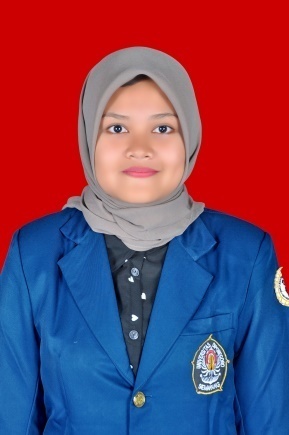 TTL			: Klaten, 7 November 1998NIM			: 13050116120007Alamat			:Butuh, Rt:23/Rw:12, Sidowarno, Wonosari, KlatenNama Ayah		: Muh.ZaenudinNama Ibu		: Sri SuyatmiNo. HP			: 081325095556Email			: zaininurul8@gmail.comRiwayat PendidikanSD	: SD Negeri 2 Sidowarno		Lulus tahun 2010SMP	: SMP Negeri 5 Sukoharjo	Lulus tahun 2013SMA	: SMA Negeri 1 Sukoharjo	Lulus tahun 2016No.Proses Pembentukan AbreviasiBahasa JepangDataBahasa JawaDataJumlahPenghapusan di bagian awal (jouryaku)√3√58Penghapusan di bagian tengah (chuuryaku)√2√35Penghapusan di bagian akhir (geryaku)√5√27Penghapusan di bagian awal dan akhir (jougeryaku)√1--1Pemendekan kompleks dengan melesapkan sebagian dari kata (fukushiki shouryaku)√5√1015Pemendekan kompleks dengan melesapkan bagian bukan dari kata (fukushiki shouryaku)√1--1Pemendekan kompleks dengan melesapkan satu kata pada gabungan kata (fukushiki shouryaku)√2--2Singkatan dibaca per huruf (toujigo)√3√25Singkatan dibaca kata (toujigo)√8√412Kombinasi angka huruf--√22Total302858NOKALIMATSUMBER1外務省によると、昼食は、米国産牛を使ったダブルチーズバーガーだった。https://www.asahi.com/sp/articles/ASM5V30ZRM5VULFA002.html?iref=sp_ss_date2スコアボードの球速表示は１５０キロ。https://www.asahi.com/sp/rensai/?iref=sp_gnavi3男性は、複数の感染者が確認されている京産大のゼミの卒業祝賀会に参加していた。https://www.asahi.com/sp/articles/ASN3Z7G46N3ZPXLB00B.html?iref=sp_ss_date4コンビニ１割減、スーパー１割増　５月売上高https://www.asahi.com/sp/articles/DA3S14522500.html?iref=sp_ss_date5「博多ラボ」としてＡＩを活用できる人材の雇用を促進したいとしている。https://www.asahi.com/sp/articles/ASMD543P6MD5TIPE00M.html?iref=sp_ss_date6循環空調、感染にリスク　クルーズ船・多くのビルも採用　「ウイルス拡散おそれ」指摘もhttps://www.asahi.com/sp/articles/DA3S14563330.html?iref=sp_ss_date7AP通信によると、船舶は米軍のニミッツ級空母に似ているというhttps://www.asahi.com/sp/articles/ASN7Z41DYN7XUHBI00G.html?iref=sp_ss_date8児童生徒588人「セクハラと感じた」　千葉県教委調査https://www.asahi.com/sp/articles/ASN5W7GC5N5VUDCB01N.html?iref=sp_ss_date9卒アル年間１００万冊　ベトナム、台湾にも進出https://www.asahi.com/sp/articles/ASN35544JN2KPPTB00R.html?iref=sp_ss_date10通話音声改ざん、検証結果を公表　東電系の委託先企業https://www.asahi.com/sp/articles/DA3S14581206.html?iref=sp_ss_date11連ドラを、途切れさせてはいけない――。https://www.asahi.com/sp/articles/ASN6S5SQRN6SUTQP01M.html?iref=sp_ss_date12「おはよう」「はいコーヒー」と声をかけても返ってくる言葉は「うん」だ。https://www.asahi.com/sp/articles/DA3S14027217.html?iref=sp_ss_date13２月１４日を前に、岡山市内のデパートでバレンタイン商戦が始まった。https://www.asahi.com/sp/articles/ASM1R4W6MM1RPPZB00M.html?iref=sp_ss_date14ＮＨＫの次期会長に、みずほフィナンシャルグループ（ＦＧ）元会長の前田晃伸氏が選ばれた。https://www.asahi.com/sp/articles/ASMD94VCDMD9UCVL01Z.html?iref=sp_ss_date15　茨城県内の圏央道には、７６キロにわたってパーキングエリア（ＰＡ）やサービスエリア（ＳＡ）などの休憩施設がない区間がある。https://www.asahi.com/sp/articles/ASM7D35ZWM7DUJHB01D.html?iref=sp_ss_date16国際スケート連盟（ISU）の非公認大会だが、ショートプログラム（SP）では114・13点をマークし、羽生結弦（ANA）が持つ世界最高点（110・53点）を上回った。https://www.asahi.com/sp/articles/ASN1W4TH5N1WUTQP005.html?iref=sp_ss_date17国際原子力機関（IAEA）の事務局長に在任中だった昨年7月に急死した天野之弥（ゆきや）氏（在任2009～19年）の業績をたたえ、その名を冠した施設「ユキヤ・アマノ・ラボラトリー（研究室）」がウィーン郊外に完成し、5日に関係者で除幕式を行った。https://www.asahi.com/sp/articles/ASN67410GN67UHBI00P.html?iref=sp_ss_date18日本航空（JAL）が2021年卒の新卒採用を中止すると発表しました。ANAホールディングスもすでに中止を表明しており、国内航空大手2社が採用を見送る事態になりました。https://www.asahi.com/shukatsunavi/articles/SDI202008035073.html?iref=sp_ss_date19新型コロナウイルスで肺炎になった重症患者を治療するうえで最後のとりでになるのが、体外式膜型人工肺（ECMO（エクモ））だ。https://www.asahi.com/sp/articles/ASN5C7KCSN4PUBQU002.html?iref=sp_ss_dateNOKALIMATSUMBER1Ewa semono, akeh para sedulur kita sing butuh tour menyang dhaerah liyane sing adoh, utawa menyang njaban negara sing sambat merga rega karcise larang.Panjebar Semangat No. 313 Agustus 2019 hlm.32Kita wis maca kabar yen Presiden terpilih kita, Jokowi wis kasil ketemu lan omong-omongan karo Prabowo Subianto lan rembugan mesra sinambi kangen-kangenan karo lungguhan ing njero sepur.Panjebar Semangat No. 313 Agustus 2019 hlm.33Perkara penyiraman air keras marang Novel Baswedan sabenere kaya mung kasus kriminalitas biyasaPanjebar Semangat No. 313 Agustus 2019 hlm.44Den Ajeng, mengko yen wis teka dalem aturna ndara dhokter.Panjebar Semangat No. 313 Agustus 2019 hlm.205Timbang dadi wong pinter nanging ora bener, luwih becik dadi wong benersenajan ora pinter.Panjebar Semangat No. 313 Agustus 2019 hlm.46Sawise UU MD3 (MPR-DPR-DPD-DPRD) diowahi, Ketua DPR bali dadi hake pemenang pemilu.Panjebar Semangat No. 313 Agustus 2019 hlm.87Eh, ya sepurane Kang Bau.Panjebar Semangat No. 313 Agustus 2019 hlm.188Saperangan gedhe mung arupa banyu (94,3%), saka 100 gram terong Vit C-ne mung 5 gram, dene Vit A-ne 30 SIPanjebar Semangat No. 313 Agustus 2019 hlm.379Kajaba iku, Soetikno kang uga tilas Dirut PT Mugi Reksa Abadi (MRA)Panjebar Semangat No. 313 Agustus 2019 hlm.1310Eling ya le, simbah nukokake PS iki mung kanggo hiburan. Kowe ora oleh ngelalekake sinaumu (sinambi ngelungake majalah).Panjebar Semangat No. 418 Oktober 2011 hlm.5011Yen tujuwane MPR iku Mempeng Perjuangke Rakyat, ora papa.Panjebar Semangat No. 313 Agustus 2019 hlm.2112Pangarsa Adat Tradisi Anak Putu (ATAP) Kalikudi, Kecamatan Adipala, Kabupaten Cilacap, Nakam Wimbo Prawiro mrateake menawa tradisi Punduhan mujudake ritus taunan sing dianake dening warga komunitas Islam Kejawen Kalikudi bakda riyaya Idul Fitri.Panjebar Semangat No. 313 Agustus 2019 hlm.3113Dene Ketua Asosiasi Pengusaha Emas lan Permata Indonesia (APEPI) Kota Semarang Bambang Yuwono ngandhakake, yen pihake rumangsa mongkog ananing penambahan pengamanan dening kepolisian, saengga pedagang emas luwih amanPanjebar Semangat No. 3818 September 2010 hlm. 714Carane, perlu dianakake undhak-2an rega BBM bersubsidhiPanjebar Semangat No. 3820 September 2014 hlm. 415Malah ana ing Sulawesi, aku nate ketemu mantan Juru Penerang (Jupen) dadi BupatiPanjebar Semangat No. 3820 September 2014 hlm. 2216Ketua Satuan Pelaksana Program Indonesia Emas (Satlak Prima), Suwarno ngandhakake yen tenis meja mujudake andel-andele SinggapurPanjebar Semangat No. 2413Juni 2015 hlm.1617Kabagyan hakiki iku nalikane kita kerep nyuwun ngapura marang Gusti ing ndonya, amrih Panjenengane paring katresnan kita ing akhirat mengkonePanjebar Semangat No. 2730 Juli 2020 hlm. 418Ing omah kuwi uga Bung Karno manggon bebarengan ibu Inggit Garnasih (garwane), ibu Amsi (maratuwane), lan Ratna Djuami (putra angkate)Panjebar Semangat No. 313 Agustus 2019 hlm. 2619Esuk-esuk wong-wong ing omahe Sarah padha opyak, amarga kondhene yangti ilang.”Panjebar Semangat No.131 Desember 2019 hlm.520Kanthi sangu basa Jawa kasebut, peran lan pribadhi wanita Jawa isih tetep dibutuhake ing ngendi waePanjebar Semangat No. 313 Agustus 2019 hlm. 4921Dheweke nambahake, masalah beras plastik iku satemene klebu ing pengawasane Kementrian Pertanian (Kementan).Panjebar Semangat No. 2413 Juni 2015 hlm. 1322Nengah-nengahi udan deres, Pak Bero lan Pak Kaji Sanusi sempat nyusup menyang Desa Tenggong.Panjebar Semangat No. 313 Agustus 2019 hlm. 26